คำอธิบายก่อนจัดทำแบบเสนอโครงการสถานศึกษาควรศึกษาประกาศกองทุนเพื่อความเสมอภาคทางการศึกษา เรื่อง เปิดรับข้อเสนอโครงการทุนนวัตกรรมสายอาชีพชั้นสูงสำหรับผู้เรียนที่มี
ความต้องการพิเศษ ปี 2566 อย่างละเอียด และยื่นแบบเสนอโครงการผ่านระบบออนไลน์ที่เว็บไซต์ https://eefinnovet-special.com/ โดยกรอกข้อมูลและส่งเอกสารตามกำหนดให้ครบถ้วน แบบเสนอโครงการทุนนวัตกรรมสายอาชีพชั้นสูง สำหรับผู้เรียนที่มีความต้องการพิเศษ ปี 2566ประกอบด้วย 3 ส่วน ได้แก่     ส่วนที่ 1 ข้อมูลทั่วไป     ส่วนที่ 2 รายละเอียดโครงการ     ส่วนที่ 3 คำรับรอง สถานศึกษาควรศึกษาเอกสาร และกรอกข้อมูลให้ครบถ้วนชัดเจนเพื่อประโยชน์ต่อการพิจารณา และตรวจสอบความถูกต้องของเอกสารก่อนการยื่นข้อเสนอโครงการผ่านระบบออนไลน์ส่วนที่ 1 ข้อมูลทั่วไปส่วนที่ 1 ข้อมูลทั่วไป1. ชื่อโครงการ “โครงการทุนนวัตกรรมสายอาชีพชั้นสูง สำหรับผู้เรียนที่มีความต้องการพิเศษ” ปี 2566 ประเภททุน 2 ปี (ปวส.) ของ (ชื่อสถานศึกษา) ……….………………………………………………........................………………………..……2. ข้อมูลสถานศึกษาผู้เสนอโครงการ (ในกรณีที่สถานศึกษามีเขตพื้นที่หรือวิทยาเขตหรือมีลักษณะอื่นที่คล้ายคลึงเขตพื้นที่หรือวิทยาเขต ให้เสนอโครงการในนามสถานศึกษาเท่านั้น)ชื่อสถานศึกษา…………………………………………………………………………………………………………..........................ที่ตั้ง: เลขที่ ………………………………………………..ถนน …………………………………………………………………………..ตำบล……………………………………..………………………….อำเภอ ………………………………………………………….…….จังหวัด ………………………………………………………………………………..รหัสไปรษณีย์…….……………………………….โทรศัพท์……..…………………………………………………..……………โทรสาร……………………….………………..………..…Email……………………………………………………………………เลขประจำตัวผู้เสียภาษี………………………………………สังกัด  สำนักงานคณะกรรมการการอาชีวศึกษา		 	 สถาบันวิทยาลัยชุมชน กระทรวงการอุดมศึกษา วิทยาศาสตร์ วิจัยและนวัตกรรม กระทรวงการอุดมศึกษา วิทยาศาสตร์ วิจัยและนวัตกรรม 	 อื่น ๆ ระบุ………………………………......ประเภท 	  รัฐ		  เอกชนระดับการศึกษาที่เปิดสอน  ประกาศนียบัตรวิชาชีพ (ปวช.)  จำนวนสาขาวิชาหรือหลักสูตร………หลักสูตร      จำนวนนักศึกษาทุกชั้นปี …………….คน   ประกาศนียบัตรวิชาชีพชั้นสูง (ปวส.) จำนวนสาขาวิชาหรือหลักสูตร………หลักสูตร      จำนวนนักศึกษาทุกชั้นปี …………….คน ปริญญาตรีสายเทคโนโลยีปฏิบัติการ จำนวนสาขาวิชาหรือหลักสูตร………หลักสูตร     จำนวนนักศึกษาทุกชั้นปี …………….คน หลักสูตรอาชีพระยะสั้น จำนวนสาขาวิชาหรือหลักสูตร………หลักสูตร     จำนวนนักศึกษาทุกชั้นปี …………….คน อื่น ๆ ระบุ ...................................................จำนวนสาขาวิชาหรือหลักสูตร………หลักสูตร     จำนวนนักศึกษาทุกชั้นปี …………….คนจำนวนนักศึกษาทั้งสถานศึกษา….……………..……คน  จำนวนครูทั้งสถานศึกษา….……………..……คน  จำนวนอาจารย์ที่ทำหน้าที่สอนในสถานศึกษา …………. คนจำนวนบุคคลากรสายสนับสนุนที่ไม่ได้ทำหน้าที่สอน ......................คน แบ่งออกเป็น อาจารย์ประจำ ….……..……..… คน อาจารย์อัตราจ้าง ......................... คน  อื่น ๆ (โปรดระบุ) ……………………………………… จำนวน ………............. คน3. รายชื่อคณะทำงานของสถานศึกษา3.1  ผู้บริหารสถานศึกษา/ผู้อำนวยการ/อธิการบดี* ชื่อ-นามสกุล ……………………………..……………………………………………….………………………หมายเลขบัตรประจำตัวประชาชน  ----ตําแหน่งปัจจุบัน (ทางวิชาการ/ราชการ) ……………………………………………………………………………….…………ที่อยู่: เลขที่ ………………………………………………..ถนน …………………………..……………………………………………..ตำบล………………………………………..………………….อำเภอ …………………………………………………………………….จังหวัด …………………………………………………………….………………..รหัสไปรษณีย์……………………………………….โทรศัพท์มือถือ ……..……………………………………….…… Line ID: ………………………………………...……………...…Email………………………………………………………………………………………………………………………………………...….ระยะเวลาในการดำรงตำแหน่งผู้บริหารสถานศึกษา……………ปี3.2  ผู้รับผิดชอบโครงการ**  (ผู้ดำเนินการหลักของโครงการ/ผู้มีอำนาจลงนามถอนเงินหลัก โดยเป็นผู้ที่มีบทบาทหน้าที่ในการบริหารจัดการโครงการและงบประมาณ หรือเป็นผู้รับผิดชอบโครงการที่ผู้บริหารมอบหมาย ต้องเป็นระดับผู้บริหารสถานศึกษา หรือไม่ต่ำกว่าระดับหัวหน้าแผนกที่เกี่ยวข้องกับสาขาที่ยื่นเสนอขอ โปรดแนบประวัติผู้รับผิดชอบโครงการโดยย่อ) ชื่อ-นามสกุล …………………….……………………………………………………………………………………………………………หมายเลขบัตรประจำตัวประชาชน  ----ตําแหน่งปัจจุบัน (ทางวิชาการ/ราชการ) ....…………………………………………………………………………….…………วิชาที่สอน.......................................................................... ระดับชั้น .............................................................ที่อยู่: เลขที่ ………………………………………………..ถนน …………………………..……………………………………………..ตำบล………………………………………..………………….อำเภอ …………………………………………………………………….จังหวัด …………………………………………………………….………………..รหัสไปรษณีย์……………………………………….โทรศัพท์มือถือ ……..……………………………………….…… Line ID: ………………………………………...……………...…Email………………………………………………………………………………………………………………………………………...….3.3 ผู้ช่วยผู้รับผิดชอบโครงการ คนที่ 1 ชื่อ-นามสกุล ………………………………..………………………………………....……..………………………………………………หมายเลขบัตรประจำตัวประชาชน  ----ตําแหน่งปัจจุบัน (ทางวิชาการ/ราชการ) .....…………………………………………………………………………….…………วิชาที่สอน.......................................................................... ระดับชั้น .............................................................ที่อยู่: เลขที่ ………………………………………………..ถนน …………………………..……………………………………………..ตำบล………………………………………..………………….อำเภอ …………………………………………………………………….จังหวัด …………………………………………………………….………………..รหัสไปรษณีย์……………………………………….โทรศัพท์มือถือ ……..……………………………………….…… Line ID: ………………………………………...……………...…Email………………………………………………………………………………………………………………………………………...….3.4 ผู้ช่วยผู้รับผิดชอบโครงการ คนที่ 2 ชื่อ-นามสกุล ………………………………..………………………………………....……..………………………………………………หมายเลขบัตรประจำตัวประชาชน  ----ตําแหน่งปัจจุบัน (ทางวิชาการ/ราชการ) .....…………………………………………………………………………….…………วิชาที่สอน.......................................................................... ระดับชั้น .............................................................ที่อยู่: เลขที่ ………………………………………………..ถนน …………………………..……………………………………………..ตำบล………………………………………..………………….อำเภอ …………………………………………………………………….จังหวัด …………………………………………………………….………………..รหัสไปรษณีย์……………………………………….โทรศัพท์มือถือ ……..……………………………………….…… Line ID: ………………………………………...……………...…Email………………………………………………………………………………………………………………………………………...….3.5  ผู้ช่วยผู้รับผิดชอบโครงการ คนที่ 3 ชื่อ-นามสกุล ………………………………..………………………………………....……..………………………………………………หมายเลขบัตรประจำตัวประชาชน  ----ตําแหน่งปัจจุบัน (ทางวิชาการ/ราชการ) .....…………………………………………………………………………….…………วิชาที่สอน.......................................................................... ระดับชั้น .............................................................ที่อยู่: เลขที่ ………………………………………………..ถนน …………………………..……………………………………………..ตำบล………………………………………..………………….อำเภอ …………………………………………………………………….จังหวัด …………………………………………………………….………………..รหัสไปรษณีย์……………………………………….โทรศัพท์มือถือ ……..……………………………………….…… Line ID: ………………………………………...……………...…Email………………………………………………………………………………………………………………………………………...….3.6 ผู้ประสานงานหลักของโครงการ (ผู้ที่มีบทบาทหน้าที่ในการประสานงานการดำเนินการกับกองทุนเพื่อความเสมอภาคทางการศึกษา (กสศ.) เช่น การนัดหมายการประชุม การจัดกิจกรรม การนำส่งผลงานประกอบการเบิกเงินงวด ฯลฯ) ชื่อ-นามสกุล ………………………………..………………………………………....……..………………………………………………หมายเลขบัตรประจำตัวประชาชน  ----ตําแหน่งปัจจุบัน (ทางวิชาการ/ราชการ) .....…………………………………………………………………………….…………วิชาที่สอน.......................................................................... ระดับชั้น .............................................................ที่อยู่: เลขที่ ………………………………………………..ถนน …………………………..……………………………………………..ตำบล………………………………………..………………….อำเภอ …………………………………………………………………….จังหวัด …………………………………………………………….………………..รหัสไปรษณีย์……………………………………….โทรศัพท์มือถือ ……..……………………………………….…… Line ID: ………………………………………...……………...…Email………………………………………………………………………………………………………………………………………...….3.7 เจ้าหน้าที่การเงินโครงการ (ผู้ที่มีความรู้และความสามารถด้านการจัดทำบัญชี รายงานการเงิน โดยมีบทบาทหน้าที่ด้านการเงิน เช่น การเบิกเงินงวด การจัดทำบัญชีรายงานการเงิน การตรวจสอบบัญชี โดยเป็นเจ้าหน้าที่การเงินของสถานศึกษาที่ได้รับมอบหมายเท่านั้น) ชื่อ-นามสกุล ………………………………..………………………………………....……..………………………………………………หมายเลขบัตรประจำตัวประชาชน  ----ตําแหน่งปัจจุบัน (ทางวิชาการ/ราชการ) .....…………………………………………………………………………….…………วิชาที่สอน.......................................................................... ระดับชั้น .............................................................ที่อยู่: เลขที่ ………………………………………………..ถนน …………………………..……………………………………………..ตำบล………………………………………..………………….อำเภอ …………………………………………………………………….จังหวัด …………………………………………………………….………………..รหัสไปรษณีย์……………………………………….โทรศัพท์มือถือ ……..……………………………………….…… Line ID: ………………………………………...……………...…Email………………………………………………………………………………………………………………………………………...….หมายเหตุ   * ผู้อำนวยการสถานศึกษาและผู้รับผิดชอบโครงการเป็นคนเดียวกันได้ 	    ** ผู้รับผิดชอบโครงการและผู้ประสานงานของโครงการเป็นคนเดียวกันได้4. แผนผังโครงสร้างการบริหารโครงการ ฯ	โปรดแนบแผนผังโครงสร้างการบริหารโครงการ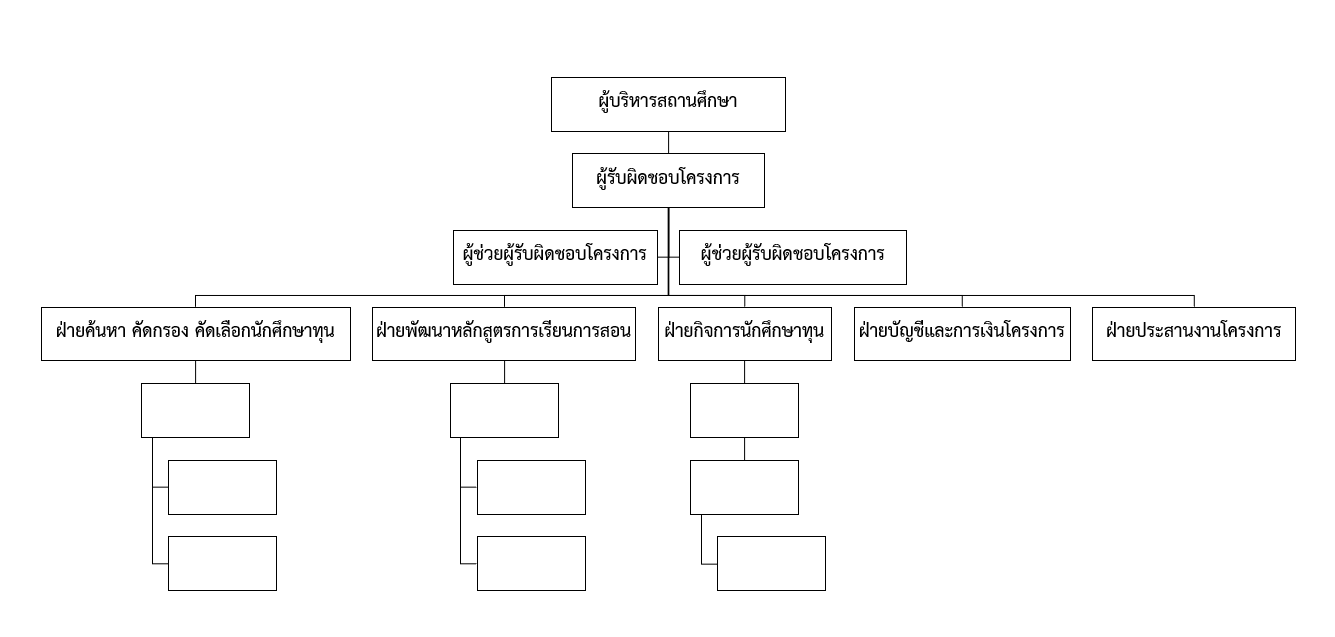 5. สถานศึกษาเคยรับทุนสนับสนุนของ กสศ. หรือไม่	 ไม่เคยรับทุน กสศ. เคยรับทุน กสศ. (ทุนอื่นที่ไม่ใช่ทุนนวัตกรรมสายอาชีพชั้นสูง)	 เคยรับทุนนวัตกรรมสายอาชีพชั้นสูง ของ กสศ. โดยขอให้ข้อมูลความสำเร็จในการส่งเสริมและสนับสนุนนักศึกษาทุน การพัฒนานวัตกรรมการเรียนการสอน ความร่วมมือกับสถานประกอบการ 
การส่งเสริมการมีงานทำของสถานศึกษา		โปรดระบุชื่อโครงการ รายละเอียดโครงการ และความสำเร็จของโครงการในกรณีที่โครงการที่ได้รับทุน จาก กสศ. ยังคงดำเนินการอยู่ในปีการศึกษา 2566 สถานศึกษาจะมี
การจัดสรรทรัพยากรบุคคล การบริหารโครงการ การกำกับดูแลของโครงการที่เสนอใหม่ เพื่อให้บรรลุเป้าหมายที่กำหนดไว้ได้อย่างมีประสิทธิภาพอย่างไรการจัดสรรทรัพยากรบุคคล…………………………………………………………………………………………………………………………………………………..……..…………………………..……..……………..……..………………….………………..……..………..…….การกำกับดูแลโครงการที่ยังดำเนินการอยู่...……..……………..……..……………..……………………….…………………..……………………….…….………………………….…….…………….…….…………….………………………………………….…….…………..การบริหารโครงการใหม่..……………..…………………………………………..……..……..….………………………………………………………………………..……..…………………………..……..……………..……..……………..…………………………………………..ในกรณีที่สถานศึกษาเคยได้รับทุนโครงการทุนนวัตกรรมสายอาชีพชั้นสูง สำหรับผู้เรียนที่มีความต้องการพิเศษ โปรดระบุความพร้อมของสถานศึกษา ปัญหาที่เกิดขึ้นและแนวทางการแก้ไขปัญหา ความสำเร็จที่ผ่านมาในการบริหารโครงการ และแนวทางการบริหารโครงการหากได้รับการจัดสรรในปีการศึกษา 2566 เพื่อให้บรรลุเป้าหมายที่กำหนดไว้ได้อย่างมีประสิทธิภาพอย่างไร ……………………………..……..…………………………..……..……………..……..………………….………………..……..………..…….……………………………..……..…………………………..……..……………..……..………………….………………..……..………..…….……………………………..……..…………………………..……..……………..……..………………….………………..……..………..…….……………………………..……..…………………………..……..……………..……..………………….………………..……..………..…….……………………………..……..…………………………..……..……………..……..………………….………………..……..………..…….……………………………..……..…………………………..……..……………..……..………………….………………..……..………..…….ส่วนที่ 2 รายละเอียดโครงการส่วนที่ 2 รายละเอียดโครงการกลุ่มเป้าหมาย นักศึกษาทุน 2 ปี ปวส. จำนวนรวม ...... คน (ระบุชื่อหลักสูตรสาขาที่ได้รับการอนุมัติ โดยสถานศึกษาเสนอรายชื่อหลักสูตรสาขาวิชาไม่เกิน 3 หลักสูตรสาขา และจะต้องมีผู้รับทุนรวมไม่น้อยกว่า 10 คน และไม่เกินกว่า 20 คน)สาขาวิชาที่สถานศึกษาเสนอ สาขาที่ท่านเห็นว่ามีศักยภาพในการจัดการเรียนการสอน ทั้งนี้สามารถเสนอจำนวนหลักสูตรสาขาไม่เกิน 3 สาขา โปรดระบุหลักสูตรสาขา ดังนี้ 	2.1 ปวส. หลักสูตรสาขาวิชา……………………………………………………………………………..……………สาขางาน…………………………………………………………………………………………โดยเปิดสอนมาแล้ว ….......... ปี   ปีการศึกษา 2563  ปีการศึกษา 2564  ปีการศึกษา 2565 จำนวนทุนที่เสนอขอ ………….….. คนกลุ่มวิชา  O อุตสาหกรรม   O เกษตรกรรม   O บริการ  O สาขาวิชาหรือหลักสูตรที่มีความต้องการของตลาดแรงงานในท้องถิ่นหรือจังหวัดที่สถานศึกษาตั้งอยู่ รายละเอียดเกี่ยวกับหลักสูตรสาขาวิชา/สาขางาน (เช่น ขอบเขตเนื้อหาหลักสูตร ความสำคัญ วัตถุประสงค์)..........................................................................................................................................................................................................................................................................................................................................................................................................................................................................................................................................ขอให้แนบเอกสารหลักสูตรรายวิชาชีพเฉพาะที่เสนอขอเท่านั้น ไม่รวมหมวดวิชาศึกษาทั่วไปจำนวนนักศึกษาทุกชั้นปีที่ศึกษา ณ ปี 2565 ในสาขา ................ คน มีนักศึกษาที่มีความต้องการพิเศษ จำนวน .......... คน โดยเป็นผู้เรียนที่มีลักษณะดังนี้ความพิการทางการเห็น			...................................	คน       ความพิการทางการได้ยินหรือสื่อความหมาย	...................................	คน	 ความพิการทางการเคลื่อนไหวหรือทางร่างกาย..................................	คน	 ความพิการทางจิตใจหรือพฤติกรรม		...................................	คน	 ความพิการทางสติปัญญา			...................................	คน	 ความพิการทางการเรียนรู้			...................................	คน	 ความพิการทางออทิสติก			...................................	คนจำนวนนักศึกษาทุกชั้นปีที่ศึกษา ณ ปี 2564 ในสาขา ................ คน มีนักศึกษาที่มีความต้องการพิเศษ จำนวน .......... คน โดยเป็นผู้เรียนที่มีลักษณะดังนี้ความพิการทางการเห็น			...................................	คน       ความพิการทางการได้ยินหรือสื่อความหมาย	...................................	คน	 ความพิการทางการเคลื่อนไหวหรือทางร่างกาย..................................	คน	 ความพิการทางจิตใจหรือพฤติกรรม		...................................	คน	 ความพิการทางสติปัญญา			...................................	คน	 ความพิการทางการเรียนรู้			...................................	คน	 ความพิการทางออทิสติก			...................................	คนจำนวนนักศึกษาทุกชั้นปีที่ศึกษา ณ ปี 2563 ในสาขา ................ คน มีนักศึกษาที่มีความต้องการพิเศษ จำนวน .......... คน โดยเป็นผู้เรียนที่มีลักษณะดังนี้ความพิการทางการเห็น			...................................	คน       ความพิการทางการได้ยินหรือสื่อความหมาย	...................................	คน	 ความพิการทางการเคลื่อนไหวหรือทางร่างกาย..................................	คน	 ความพิการทางจิตใจหรือพฤติกรรม		...................................	คน	 ความพิการทางสติปัญญา			...................................	คน	 ความพิการทางการเรียนรู้			...................................	คน	 ความพิการทางออทิสติก			...................................	คน	2.2 ปวส. หลักสูตรสาขาวิชา……………………………………………………………………………..……………สาขางาน…………………………………………………………………………………………โดยเปิดสอนมาแล้ว ….......... ปี   ปีการศึกษา 2563  ปีการศึกษา 2564  ปีการศึกษา 2565 จำนวนทุนที่เสนอขอ ………….….. คนกลุ่มวิชา  O อุตสาหกรรม   O เกษตรกรรม   O บริการ  O สาขาวิชาหรือหลักสูตรที่มีความต้องการของตลาดแรงงานในท้องถิ่นหรือจังหวัดที่สถานศึกษาตั้งอยู่ รายละเอียดเกี่ยวกับหลักสูตรสาขาวิชา/สาขางาน (เช่น ขอบเขตเนื้อหาหลักสูตร ความสำคัญ วัตถุประสงค์)..........................................................................................................................................................................................................................................................................................................................................................................................................................................................................................................................................ขอให้แนบเอกสารหลักสูตรรายวิชาชีพเฉพาะที่เสนอขอเท่านั้น ไม่รวมหมวดวิชาศึกษาทั่วไปจำนวนนักศึกษาทุกชั้นปีที่ศึกษา ณ ปี 2565 ในสาขา ................ คน มีนักศึกษาที่มีความต้องการพิเศษ จำนวน .......... คน โดยเป็นผู้เรียนที่มีลักษณะดังนี้ความพิการทางการเห็น			...................................	คน       ความพิการทางการได้ยินหรือสื่อความหมาย	...................................	คน	 ความพิการทางการเคลื่อนไหวหรือทางร่างกาย..................................	คน	 ความพิการทางจิตใจหรือพฤติกรรม		...................................	คน	 ความพิการทางสติปัญญา			...................................	คน	 ความพิการทางการเรียนรู้			...................................	คน	 ความพิการทางออทิสติก			...................................	คนจำนวนนักศึกษาทุกชั้นปีที่ศึกษา ณ ปี 2564 ในสาขา ................ คน มีนักศึกษาที่มีความต้องการพิเศษ จำนวน .......... คน โดยเป็นผู้เรียนที่มีลักษณะดังนี้ความพิการทางการเห็น			...................................	คน       ความพิการทางการได้ยินหรือสื่อความหมาย	...................................	คน	 ความพิการทางการเคลื่อนไหวหรือทางร่างกาย..................................	คน	 ความพิการทางจิตใจหรือพฤติกรรม		...................................	คน	 ความพิการทางสติปัญญา			...................................	คน	 ความพิการทางการเรียนรู้			...................................	คน	 ความพิการทางออทิสติก			...................................	คนจำนวนนักศึกษาทุกชั้นปีที่ศึกษา ณ ปี 2563 ในสาขา ................ คน มีนักศึกษาที่มีความต้องการพิเศษ จำนวน .......... คน โดยเป็นผู้เรียนที่มีลักษณะดังนี้ความพิการทางการเห็น			...................................	คน       ความพิการทางการได้ยินหรือสื่อความหมาย	...................................	คน	 ความพิการทางการเคลื่อนไหวหรือทางร่างกาย..................................	คน	 ความพิการทางจิตใจหรือพฤติกรรม		...................................	คน	 ความพิการทางสติปัญญา			...................................	คน	 ความพิการทางการเรียนรู้			...................................	คน	 ความพิการทางออทิสติก			...................................	คน	2.3 ปวส. หลักสูตรสาขาวิชา……………………………………………………………………………..……………สาขางาน…………………………………………………………………………………………โดยเปิดสอนมาแล้ว ….......... ปี   ปีการศึกษา 2563  ปีการศึกษา 2564  ปีการศึกษา 2565 จำนวนทุนที่เสนอขอ ………….….. คนกลุ่มวิชา  O อุตสาหกรรม   O เกษตรกรรม   O บริการ  O สาขาวิชาหรือหลักสูตรที่มีความต้องการของตลาดแรงงานในท้องถิ่นหรือจังหวัดที่สถานศึกษาตั้งอยู่ รายละเอียดเกี่ยวกับหลักสูตรสาขาวิชา/สาขางาน (เช่น ขอบเขตเนื้อหาหลักสูตร ความสำคัญ วัตถุประสงค์)..........................................................................................................................................................................................................................................................................................................................................................................................................................................................................................................................................ขอให้แนบเอกสารหลักสูตรรายวิชาชีพเฉพาะที่เสนอขอเท่านั้น ไม่รวมหมวดวิชาศึกษาทั่วไปจำนวนนักศึกษาทุกชั้นปีที่ศึกษา ณ ปี 2565 ในสาขา ................ คน มีนักศึกษาที่มีความต้องการพิเศษ จำนวน .......... คน โดยเป็นผู้เรียนที่มีลักษณะดังนี้ความพิการทางการเห็น			...................................	คน       ความพิการทางการได้ยินหรือสื่อความหมาย	...................................	คน	 ความพิการทางการเคลื่อนไหวหรือทางร่างกาย..................................	คน	 ความพิการทางจิตใจหรือพฤติกรรม		...................................	คน	 ความพิการทางสติปัญญา			...................................	คน	 ความพิการทางการเรียนรู้			...................................	คน	 ความพิการทางออทิสติก			...................................	คนจำนวนนักศึกษาทุกชั้นปีที่ศึกษา ณ ปี 2564 ในสาขา ................ คน มีนักศึกษาที่มีความต้องการพิเศษ จำนวน .......... คน โดยเป็นผู้เรียนที่มีลักษณะดังนี้ความพิการทางการเห็น			...................................	คน       ความพิการทางการได้ยินหรือสื่อความหมาย	...................................	คน	 ความพิการทางการเคลื่อนไหวหรือทางร่างกาย..................................	คน	 ความพิการทางจิตใจหรือพฤติกรรม		...................................	คน	 ความพิการทางสติปัญญา			...................................	คน	 ความพิการทางการเรียนรู้			...................................	คน	 ความพิการทางออทิสติก			...................................	คนจำนวนนักศึกษาทุกชั้นปีที่ศึกษา ณ ปี 2563 ในสาขา ................ คน มีนักศึกษาที่มีความต้องการพิเศษ จำนวน .......... คน โดยเป็นผู้เรียนที่มีลักษณะดังนี้ความพิการทางการเห็น			...................................	คน       ความพิการทางการได้ยินหรือสื่อความหมาย	...................................	คน	 ความพิการทางการเคลื่อนไหวหรือทางร่างกาย..................................	คน	 ความพิการทางจิตใจหรือพฤติกรรม		...................................	คน	 ความพิการทางสติปัญญา			...................................	คน	 ความพิการทางการเรียนรู้			...................................	คน	 ความพิการทางออทิสติก			...................................	คนหลักการและเหตุผล (โปรดระบุหลักการและเหตุผล แนวคิด และการวิเคราะห์สถานการณ์ ที่มาและความสำคัญในการจัดทำโครงการ)แสดงให้เห็นถึงความพร้อมและความเชื่อมั่นของสถานศึกษาด้านหลักสูตรที่เสนอ แสดงให้เห็นถึงการสนับสนุนงบประมาณจากภาคเอกชนและหน่วยงานต่าง ๆ ในลักษณะ Matching Fund แสดงข้อมูลสนับสนุนที่สะท้อนถึงผลการผลิตผู้เรียนที่มีความต้องการพิเศษที่ผ่านมาซึ่งได้รับการจ้างงาน เป็นที่ยอมรับและพึงพอใจของสถานประกอบการ และชุมชนท้องถิ่น ประเมินความสำคัญจำเป็น โปรดระบุสถานการณ์ สภาพปัญหา โดยแสดงข้อมูลและหลักฐานโดยประจักษ์ โครงการจะก่อให้เกิดประโยชน์แก่การศึกษา สังคม ชุมชน และประเทศชาติ การพัฒนาคุณภาพเด็กและเยาวชน หรือผู้ด้อยโอกาสโดยรวมอย่างไร …………………………..…………………………………………………………………………………………………………………………………………………………………………………………………………………..…………………………………………………………………………………………………..…………………………………………………………………………………………………………………………………………………………………………………………………………………..…………………………………………………………………………………………………..…………………………………………………………………………………………………………………………………………………………………………………………………………………..…………………………………………………………………………………………………..…………………………………………………………………………………………………………………………………………………………………………………………………………………..………………………………………………………………………หากเป็นสถานศึกษาที่เคยได้รับคัดเลือกเข้าร่วมโครงการฯ จาก กสศ. ต้องแสดงข้อมูลผลการดำเนินการเพิ่มคุณค่าแตกต่างจากโครงการที่เคยได้รับอย่างไร………………………………………………………………………………………………………………………………………………………………………………………………………………………………………………………………………………………………………………………………………………..…………………………………………………………………………………………………………………………………………………………………………………………………………………..…………………………………………………………………………………………………..…………………………………………………………………………………………………………………………………………………………………………………………………………………..…………………………………………………………………………………………………..…………………………………………………………………………………………………………………………………………………………………………………………………………………..………………………………………………………………………วัตถุประสงค์ (ผลลัพธ์ ผลกระทบที่ต้องการให้เกิดขึ้นกับนักเรียน/นักศึกษาผู้รับทุนและสถานศึกษา) 	1) สร้างโอกาสที่เสมอภาคให้ผู้เรียนที่มีความต้องการพิเศษได้รับการศึกษาที่มีคุณภาพระดับสูงกว่ามัธยมศึกษาตอนปลาย หรือระดับประกาศนียบัตรวิชาชีพ (ปวช.) ตลอดจนส่งเสริมให้ผู้เรียนสามารถมีงานทำหลังสำเร็จการศึกษา	2) ยกระดับคุณภาพสถานศึกษาในการพัฒนาผู้เรียนที่มีความต้องการพิเศษในสายอาชีพชั้นสูงให้ตอบสนองต่อความต้องการการจ้างงานของสถานประกอบการ หรือ สามารถประกอบอาชีพที่ตนเองถนัด เกิดการพึ่งพาตนเองได้ในอนาคต	3) ปรับหลักสูตรและการจัดการเรียนการสอนให้กับผู้เรียนที่มีความต้องการพิเศษในสถานศึกษาอาชีวศึกษา หรือ ระบบทวิภาคีในรูปแบบต่าง ๆ ให้ตอบสนองต่อความต้องการตามแผนยุทธศาสตร์ประเทศไทย 4.0(สถานศึกษาระบุวัตถุประสงค์อื่น ๆ เพิ่มเติม)	4) ……………………………………………………………………………………………………………………………………….การแสดงข้อมูลการสำรวจจำนวนผู้เรียนที่มีความต้องการพิเศษในเขตพื้นที่ให้บริการของสถานศึกษาที่มีความต้องการศึกษาต่อในระดับประกาศนียบัตรวิชาชีพชั้นสูง (ปวส.) (โปรดแนบเอกสารเพิ่มเติมที่แสดงรายละเอียดที่เกี่ยวข้อง)สำรวจข้อมูลจากหน่วยงาน ……………………………………………………………. วันที่ .........................................พบจำนวนผู้เรียนที่มีความต้องการพิเศษในพื้นที่ ตำบล ................................ อำเภอ ................................  จังหวัด .................... จำนวน ..............คน แบ่งออกตามประเภทความพิการ ได้แก่	4.1 ความพิการทางการเห็น				...................................	คน	4.2 ความพิการทางการได้ยินหรือสื่อความหมาย		...................................	คน	4.3 ความพิการทางการเคลื่อนไหวหรือทางร่างกาย	...................................	คน	4.4 ความพิการทางจิตใจหรือพฤติกรรม			...................................	คน	4.5 ความพิการทางสติปัญญา				...................................	คน	4.6 ความพิการทางการเรียนรู้				...................................	คน	4.7 ความพิการทางออทิสติก				...................................	คนรายละเอียดสาขาวิชา/สาขางานที่สถานศึกษาเสนอ สาขาที่ท่านเห็นว่ามีศักยภาพในการจัดการเรียนการสอน ทั้งนี้สามารถเสนอจำนวนหลักสูตรสาขาวิชา/สาขางานไม่เกิน 3 สาขา โปรดระบุหลักสูตรสาขา ดังนี้ข้อมูลความขาดแคลนและความต้องการแรงงานที่สอดคล้องกับหลักสูตรสาขาวิชา/สาขางาน (โปรดระบุตำแหน่งงานที่ขาดแคลน พร้อมด้วยให้รายละเอียดแหล่งอ้างอิง หรือข้อมูลเชิงนโยบาย ระดับจังหวัด/ประเทศ)………………………………………………………………………………………………………………………………………………………………………………………………………………………………………………………………………………………………………………………………………………………………………………………………………………………………………………………………………………………………………………………………………………………………………………………………………………………………………………………………………………………………………………………………………………………หน่วยงานความร่วมมือในประเทศหรือต่างประเทศและยกตัวอย่างกิจกรรมความร่วมมือที่สอดคล้องกับหลักสูตรสาขาวิชา/สาขางาน………………………………………………………………………………………………………………………………………………………………………………………………………………………………………………………………………………………………………………………………………………………………………………………………………………………………………………………………………………………………………………………………………………………………………………………………………………………………………………………………………………………………………………………………………………………ความพร้อมด้านสถานที่ อุปกรณ์ ครุภัณฑ์ และสิ่งอำนวยความสะดวกสำหรับผู้เรียนที่มีความต้องการพิเศษที่สอดคล้องกับหลักสูตรสาขาวิชา/สาขางาน (โปรดระบุความพร้อมในเชิงปริมาณและคุณภาพ)………………………………………………………………………………………………………………………………………………………………………………………………………………………………………………………………………………………………………………………………………………………………………………………………………………………………………………………………………………………………………………………………………………………………………………………………………………………………………………………………………………………………………………………………………………………ข้อมูลความขาดแคลนและความต้องการแรงงานที่สอดคล้องกับหลักสูตรสาขาวิชา/สาขางาน (โปรดระบุตำแหน่งงานที่ขาดแคลน พร้อมด้วยให้รายละเอียดแหล่งอ้างอิง หรือข้อมูลเชิงนโยบาย ระดับจังหวัด/ประเทศ)………………………………………………………………………………………………………………………………………………………………………………………………………………………………………………………………………………………………………………………………………………………………………………………………………………………………………………………………………………………………………………………………………………………………………………………………………………………………………………………………………………………………………………………………………………………หน่วยงานความร่วมมือในประเทศหรือต่างประเทศและยกตัวอย่างกิจกรรมความร่วมมือที่สอดคล้องกับหลักสูตรสาขาวิชา/สาขางาน………………………………………………………………………………………………………………………………………………………………………………………………………………………………………………………………………………………………………………………………………………………………………………………………………………………………………………………………………………………………………………………………………………………………………………………………………………………………………………………………………………………………………………………………………………………ความพร้อมด้านสถานที่ อุปกรณ์ ครุภัณฑ์ และสิ่งอำนวยความสะดวกสำหรับผู้เรียนที่มีความต้องการพิเศษที่สอดคล้องกับหลักสูตรสาขาวิชา/สาขางาน (โปรดระบุความพร้อมในเชิงปริมาณและคุณภาพ)………………………………………………………………………………………………………………………………………………………………………………………………………………………………………………………………………………………………………………………………………………………………………………………………………………………………………………………………………………………………………………………………………………………………………………………………………………………………………………………………………………………………………………………………………………………ข้อมูลความขาดแคลนและความต้องการแรงงานที่สอดคล้องกับหลักสูตรสาขาวิชา/สาขางาน (โปรดระบุตำแหน่งงานที่ขาดแคลน พร้อมด้วยให้รายละเอียดแหล่งอ้างอิง หรือข้อมูลเชิงนโยบาย ระดับจังหวัด/ประเทศ)………………………………………………………………………………………………………………………………………………………………………………………………………………………………………………………………………………………………………………………………………………………………………………………………………………………………………………………………………………………………………………………………………………………………………………………………………………………………………………………………………………………………………………………………………………………หน่วยงานความร่วมมือในประเทศหรือต่างประเทศและยกตัวอย่างกิจกรรมความร่วมมือที่สอดคล้องกับหลักสูตรสาขาวิชา/สาขางาน………………………………………………………………………………………………………………………………………………………………………………………………………………………………………………………………………………………………………………………………………………………………………………………………………………………………………………………………………………………………………………………………………………………………………………………………………………………………………………………………………………………………………………………………………………………ความพร้อมด้านสถานที่ อุปกรณ์ ครุภัณฑ์ และสิ่งอำนวยความสะดวกสำหรับผู้เรียนที่มีความต้องการพิเศษที่สอดคล้องกับหลักสูตรสาขาวิชา/สาขางาน (โปรดระบุความพร้อมในเชิงปริมาณและคุณภาพ)………………………………………………………………………………………………………………………………………………………………………………………………………………………………………………………………………………………………………………………………………………………………………………………………………………………………………………………………………………………………………………………………………………………………………………………………………………………………………………………………………………………………………………………………………………………โปรดแนบแผนผังและคัดเลือกภาพของอาคารสถานที่/ห้องปฏิบัติการ และแหล่งเรียนรู้หรืออื่น ๆ ที่เกี่ยวข้องที่สำคัญกับการจัดการศึกษาในหลักสูตร/สาขาที่เสนอ ไม่เกิน 10 ภาพเท่านั้นจำนวนครู/อาจารย์ประจำสาขา1. ปวส. หลักสูตรสาขาวิชา……………………………………………………………………………………………….………………..……………   สาขางาน……………………………………………………………………………………………………………………………………………………จำนวนครู/อาจารย์ประจำสาขาทั้งหมด ................. คน (ควรมีจำนวนอย่างน้อย 3 คน)  ดังนี้ ชื่อ- นามสกุล ………………………..……………………………..………………………………..………..………..………...……................วุฒิการศึกษา………………………………………………สถาบันที่สำเร็จการศึกษา…..………..………..………..……..………..………….สาขาวิชาที่สำเร็จการศึกษา……………………………………………………………………………………ปีที่สำเร็จการศึกษา………….…ตำแหน่งทางวิชาการ/ราชการ………………..……………………………………………….ระยะเวลาดำรงตำแหน่ง………………….ปีระยะเวลาในการเป็นครู/อาจารย์ …………………………..……ปี เบอร์โทรศัพท์…………………………..……………………………………อีเมล………………………………………………………………………. ชื่อ- นามสกุล ………………………..……………………………..………………………………..………..………..………...……................วุฒิการศึกษา………………………………………………สถาบันที่สำเร็จการศึกษา…..………..………..………..……..………..………….สาขาวิชาที่สำเร็จการศึกษา……………………………………………………………………………………ปีที่สำเร็จการศึกษา………….…ตำแหน่งทางวิชาการ/ราชการ………………..……………………………………………….ระยะเวลาดำรงตำแหน่ง………………….ปีระยะเวลาในการเป็นครู/อาจารย์ …………………………..……ปี เบอร์โทรศัพท์…………………………..……………………………………อีเมล………………………………………………………………………. ชื่อ- นามสกุล ………………………..……………………………..………………………………..………..………..………...……................วุฒิการศึกษา………………………………………………สถาบันที่สำเร็จการศึกษา…..………..………..………..……..………..………….สาขาวิชาที่สำเร็จการศึกษา……………………………………………………………………………………ปีที่สำเร็จการศึกษา………….…ตำแหน่งทางวิชาการ/ราชการ………………..……………………………………………….ระยะเวลาดำรงตำแหน่ง………………….ปีระยะเวลาในการเป็นครู/อาจารย์ …………………………..……ปี เบอร์โทรศัพท์…………………………..……………………………………อีเมล……………………………………………………………………….2. ปวส. หลักสูตรสาขาวิชา……………………………………………………………………………………………….………………..……………   สาขางาน……………………………………………………………………………………………………………………………………………………จำนวนครู/อาจารย์ประจำสาขาทั้งหมด ................. คน (ควรมีจำนวนอย่างน้อย 3 คน)  ดังนี้ ชื่อ- นามสกุล ………………………..……………………………..………………………………..………..………..………...……................วุฒิการศึกษา………………………………………………สถาบันที่สำเร็จการศึกษา…..………..………..………..……..………..………….สาขาวิชาที่สำเร็จการศึกษา……………………………………………………………………………………ปีที่สำเร็จการศึกษา………….…ตำแหน่งทางวิชาการ/ราชการ………………..……………………………………………….ระยะเวลาดำรงตำแหน่ง………………….ปีระยะเวลาในการเป็นครู/อาจารย์ …………………………..……ปี เบอร์โทรศัพท์…………………………..……………………………………อีเมล………………………………………………………………………. ชื่อ- นามสกุล ………………………..……………………………..………………………………..………..………..………...……................วุฒิการศึกษา………………………………………………สถาบันที่สำเร็จการศึกษา…..………..………..………..……..………..………….สาขาวิชาที่สำเร็จการศึกษา……………………………………………………………………………………ปีที่สำเร็จการศึกษา………….…ตำแหน่งทางวิชาการ/ราชการ………………..……………………………………………….ระยะเวลาดำรงตำแหน่ง………………….ปีระยะเวลาในการเป็นครู/อาจารย์ …………………………..……ปี เบอร์โทรศัพท์…………………………..……………………………………อีเมล………………………………………………………………………. ชื่อ- นามสกุล ………………………..……………………………..………………………………..………..………..………...……................วุฒิการศึกษา………………………………………………สถาบันที่สำเร็จการศึกษา…..………..………..………..……..………..………….สาขาวิชาที่สำเร็จการศึกษา……………………………………………………………………………………ปีที่สำเร็จการศึกษา………….…ตำแหน่งทางวิชาการ/ราชการ………………..……………………………………………….ระยะเวลาดำรงตำแหน่ง………………….ปีระยะเวลาในการเป็นครู/อาจารย์ …………………………..……ปี เบอร์โทรศัพท์…………………………..……………………………………อีเมล……………………………………………………………………….3. ปวส. หลักสูตรสาขาวิชา……………………………………………………………………………………………….………………..……………   สาขางาน……………………………………………………………………………………………………………………………………………………จำนวนครู/อาจารย์ประจำสาขาทั้งหมด ................. คน (ควรมีจำนวนอย่างน้อย 3 คน)  ดังนี้ ชื่อ- นามสกุล ………………………..……………………………..………………………………..………..………..………...……................วุฒิการศึกษา………………………………………………สถาบันที่สำเร็จการศึกษา…..………..………..………..……..………..………….สาขาวิชาที่สำเร็จการศึกษา……………………………………………………………………………………ปีที่สำเร็จการศึกษา………….…ตำแหน่งทางวิชาการ/ราชการ………………..……………………………………………….ระยะเวลาดำรงตำแหน่ง………………….ปีระยะเวลาในการเป็นครู/อาจารย์ …………………………..……ปี เบอร์โทรศัพท์…………………………..……………………………………อีเมล………………………………………………………………………. ชื่อ- นามสกุล ………………………..……………………………..………………………………..………..………..………...……................วุฒิการศึกษา………………………………………………สถาบันที่สำเร็จการศึกษา…..………..………..………..……..………..………….สาขาวิชาที่สำเร็จการศึกษา……………………………………………………………………………………ปีที่สำเร็จการศึกษา………….…ตำแหน่งทางวิชาการ/ราชการ………………..……………………………………………….ระยะเวลาดำรงตำแหน่ง………………….ปีระยะเวลาในการเป็นครู/อาจารย์ …………………………..……ปี เบอร์โทรศัพท์…………………………..……………………………………อีเมล………………………………………………………………………. ชื่อ- นามสกุล ………………………..……………………………..………………………………..………..………..………...……................วุฒิการศึกษา………………………………………………สถาบันที่สำเร็จการศึกษา…..………..………..………..……..………..………….สาขาวิชาที่สำเร็จการศึกษา……………………………………………………………………………………ปีที่สำเร็จการศึกษา………….…ตำแหน่งทางวิชาการ/ราชการ………………..……………………………………………….ระยะเวลาดำรงตำแหน่ง………………….ปีระยะเวลาในการเป็นครู/อาจารย์ …………………………..……ปี เบอร์โทรศัพท์…………………………..……………………………………อีเมล……………………………………………………………………….ข้อมูลสนับสนุนที่สะท้อนถึงผลการผลิตผู้เรียนที่มีความต้องการพิเศษที่ผ่านมาซึ่งได้รับการจ้างงาน เป็นที่ยอมรับ และพึงพอใจของสถานประกอบการและชุมชนท้องถิ่น  (เฉพาะหลักสูตรสาขาที่ต้องการยื่นเสนอขอ (นำเสนอช่วงเวลา 3 ปีการศึกษาย้อนหลัง (ปีการศึกษา 2563 - 2565) ของทุกหลักสูตรสาขาวิชา/สาขางาน กรณีเป็นหลักสูตรใหม่ให้นำเสนอเฉพาะช่วงปีการศึกษาที่มีบัณฑิตสำเร็จการศึกษา หมายเหตุ โปรดแนบเอกสารหลักฐานที่แสดงถึงข้อมูลจำนวนนักศึกษาที่คงอยู่และสำเร็จการศึกษาในแต่ละภาคการศึกษาในทุกหลักสูตรสาขาที่เสนอ)ระบุที่มาของข้อมูลนักศึกษาออกกลางคัน : ……………………………………………….ระบุที่มาของข้อมูลผู้เรียนที่มีความต้องการพิเศษที่ได้งานทำหรือประกอบอาชีพอิสระ : …………………………….…………….โปรดแนบรายงานผลการประเมินตนเอง (Self-Assessment Report : SAR) ของสถานศึกษาในปีล่าสุด ที่สอดคล้องกับหลักสูตรสาขาที่เสนอสถานที่ที่จะดำเนินการสอน (แยกรายหลักสูตรสาขาที่ต้องการยื่นเสนอขอ) (ระบุสถานที่จัดการเรียนการสอน สถานศึกษา… ตำบล…อำเภอ…จังหวัด….)การบริหารจัดการประเด็นที่จะทำให้สถานศึกษาไม่ประสบความสำเร็จในการดำเนินโครงการ ระบุประเด็นที่จะเกิดขึ้น ผลกระทบที่คาดว่าจะเกิดขึ้น และวิธีการการบริหารจัดการ10. แผนการดำเนินงาน  โปรดอธิบายแต่ละประเด็นเพื่อให้คณะกรรมการเข้าใจแนวคิด และแนวทางการดำเนินงานของสถานศึกษา เพื่อแสดงถึงศักยภาพและประสิทธิภาพในการดำเนินโครงการของสถานศึกษา 10.1 สถานศึกษามีความพร้อมและความเชื่อมั่น ในการดำเนินโครงการให้ประสบความสำเร็จตามเป้าหมายของโครงการทุนนวัตกรรมสายอาชีพชั้นสูง สำหรับผู้เรียนที่มีความต้องการพิเศษสถานศึกษาต้องแสดงให้เห็นถึงความพร้อมด้านหลักสูตรสาขา บุคลากรและมิติอื่น ๆ ที่เกี่ยวข้อง รวมถึงโอกาสในการสนับสนุนงบประมาณของภาคเอกชนและหน่วยงานต่าง ๆ ในลักษณะ Matching Fund ตลอดจนแสดงข้อมูลสนับสนุนที่สะท้อนถึงผลการผลิตนักศึกษาที่ผ่านมา ซึ่งได้รับการจ้างงานเป็นที่ยอมรับ และพึงพอใจของสถานประกอบการและชุมชนท้องถิ่น		1) ประเด็น : สถานศึกษามีความพร้อมด้านสาขาหลักสูตร บุคลากรและมิติอื่น ๆ ที่เกี่ยวข้องในสาขาที่เสนอ รวมถึงโอกาสในการสนับสนุนงบประมาณของภาคเอกชนและหน่วยงานต่าง ๆ ในลักษณะ Matching Fund ต่อโครงการที่เสนอและข้อมูลสนับสนุนที่สะท้อนถึงผลการผลิตนักศึกษาที่ผ่านมา ซึ่งได้รับการจ้างงานเป็นที่ยอมรับ และพึงพอใจของสถานประกอบการและชุมชนท้องถิ่นอย่างไร โปรดอธิบายเป็นความเรียงอย่างละเอียด…………………………………………………………………………………………………………………………………………..……………………………………………..………………………………………………………………………………………………………………………………………………………………………………………..………………………………………………………………………………………........		2) ประเด็น : หากสถานศึกษาของท่านได้รับการคัดเลือกให้เข้าร่วมโครงการ จะกำหนดโครงสร้างในการบริหารจัดการ บุคลากรผู้รับผิดชอบ และแนวทางการบริหารจัดการให้สำเร็จได้อย่างไร โปรดอธิบายเป็นความเรียงอย่างละเอียด…………………………………………………………………………………………………………………………………………..……………………………………………..………………………………………………………………………………………………………………………………………………………………………………………..………………………………………………………………………………………........		3) ประเด็น : สถานศึกษาของท่านมีบุคลากรที่มีประสบการณ์ในการจัดการเรียนการสอนและดูแลผู้เรียนที่มีความต้องการพิเศษ รวมทั้งบุคลากรที่มีวุฒิทางด้านการศึกษาพิเศษหรือไม่ อย่างไร โปรดอธิบายเป็นความเรียงอย่างละเอียด…………………………………………………………………………………………………………………………………………..……………………………………………..………………………………………………………………………………………………………………………………………………………………………………………..………………………………………………………………………………………........4) ประเด็น : สถานศึกษาของท่านมีความพร้อมในเรื่องของสถานที่ อุปกรณ์สำหรับการเรียนการสอน สิ่งอำนวยความสะดวกต่าง ๆ เพื่ออำนวยความสะดวกให้กับผู้เรียนที่มีความต้องการพิเศษหรือไม่ อย่างไร…………………………………………………………………………………………………………………………………………..……………………………………………..………………………………………………………………………………………………………………………………………………………………………………………..………………………………………………………………………………………........10.2 สถานศึกษามีแนวทางในการแนะแนวและประชาสัมพันธ์ทุนการศึกษา การค้นหา กระบวนการคัดกรอง และคัดเลือกนักเรียน นักศึกษา ที่มีคุณสมบัติตามที่กำหนดอย่างไร และมีแนวทางในการสร้างความรู้ ความเข้าใจเชิงรุกเกี่ยวกับการศึกษาต่อในระดับอาชีวศึกษา และสร้างแรงบันดาลใจในการเข้าศึกษาตามหลักสูตรที่เปิดการเรียนการสอนให้กับสถานศึกษาที่มีผู้เรียนที่มีความต้องการพิเศษเรียนรวม สถานศึกษาเฉพาะความพิการ หรือ ปวช. หรือเทียบเท่าในเขตพื้นที่ที่สถานศึกษาตั้งอยู่ ให้ครอบคลุมและทั่วถึงได้อย่างไร (เป้าหมายการสร้างโอกาสทางการศึกษา และสร้างแรงบันดาลใจในการเรียนสายอาชีพระดับสูง) ในกรณีที่สถานศึกษาของท่านเคยรับทุน กสศ. โปรดอธิบายแนวทางการดำเนินงานที่แตกต่างจากเดิม หรือจะนำประสบการณ์เดิมมาต่อยอดอย่างไร โปรดอธิบาย	ประเด็น : หากสถานศึกษาของท่านไม่สามารถค้นหา คัดกรอง และคัดเลือกผู้เรียนที่มีความต้องการพิเศษได้ตามจำนวนที่ได้รับการจัดสรร ท่านจะมีแนวทางการดำเนินงานเพื่อให้ได้นักเรียนตามจำนวนที่ได้รับการจัดสรรอย่างไร โปรดอธิบายเป็นความเรียงอย่างละเอียด………………………………………………………………………………………………………………………………………………………………………………………..……………………………………………………………………………………………………………………………10.4 สถานศึกษามีแนวทางในการพัฒนาระบบดูแลความเป็นอยู่และสวัสดิภาพของผู้เรียนที่มีความต้องการพิเศษให้สามารถเรียนจบตามกำหนดเวลาอย่างไร             สถานศึกษาต้องเสนอแนวทางและกลไกในการติดตามดูแลความเป็นอยู่และสวัสดิภาพเป็นเฉพาะบุคคล ให้คำปรึกษาแก่ผู้รับทุน และการทำงานกับผู้ปกครองอย่างใกล้ชิดตลอดระยะเวลาของการศึกษา แสดงวิธีการที่จะส่งเสริมและพัฒนาคุณภาพชีวิตและการเรียนรู้ของผู้รับทุนอย่างมีประสิทธิภาพ อาทิ การเตรียมความพร้อมและสนับสนุนช่วยเหลือด้านทักษะการทำงาน ทักษะทางวิชาการ ทักษะการบริหารการเงินส่วนบุคคล และทักษะทางสังคมให้แก่ผู้รับทุน การจัดเตรียมหอพักและระบบดูแลที่ดีและเอื้อต่อการเรียนรู้ โดยคำนึงถึงราคาที่เหมาะสมและความปลอดภัย การให้คำปรึกษาเรื่องการวางแผนใช้จ่ายของผู้รับทุน แนวทางการป้องกันยาเสพติดและอบายมุข การเตรียมความพร้อมและสนับสนุนช่วยเหลือทั้งด้านการวิชาการและทางสังคมให้แก่ผู้รับทุน ระบบดูแลความเป็นอยู่และสวัสดิภาพของผู้รับทุน ต้องครอบคลุมทั้งในด้านสภาพแวดล้อม ความเป็นอยู่ สวัสดิภาพด้านร่างกาย จิตใจ อารมณ์และสังคม รวมถึงการพัฒนาทักษะการเรียนรู้ ทักษะชีวิต ทักษะสังคม และมีมาตรการในการดูแลและป้องกันปัญหา ติดตาม เฝ้าระวัง และมีระบบการแก้ไขปัญหาเป็นเฉพาะบุคคลเมื่อพบกรณีผิดปกติที่จะส่งผลให้ผู้รับทุนเรียนไม่จบตามกำหนด 	1) ประเด็น : สถานศึกษาของท่านมีแนวทางในการเตรียมความพร้อมก่อนเข้าเรียน ด้านวิชาการ การเสริมทักษะที่จำเป็นในการปรับตัวและการใช้ชีวิตก่อนการศึกษาให้แก่ผู้เรียนที่มีความต้องการพิเศษที่ได้รับทุนอย่างไรกระบวนการ/วิธีการ/แนวทางการดำเนินงาน การประชุมทำความเข้าใจนักศึกษา			 การประชุมทำความเข้าใจผู้ปกครอง การตรวจสุขภาพก่อนการเปิดภาคการศึกษา		 การปรับพื้นฐานทางด้านวิชาการ อื่น ๆ โปรดระบุ………………………….โปรดอธิบายเป็นความเรียงอย่างละเอียด………………………………………………………………………………………………………………………………………………………………………………………..……………………………………………………………………………………………………………………………		2) ประเด็น : สถานศึกษาของท่านมีการจัดทำแผนการจัดการศึกษาเฉพาะบุคคลสำหรับผู้เรียนที่มีความต้องการพิเศษ (IEP : Individualized Education Program) หรือมีประสบการณ์ในการจัดทำหรือไม่ อย่างไร โปรดอธิบายเป็นความเรียงอย่างละเอียด………………………………………………………………………………………………………………………………………………………………………………………..……………………………………………………………………………………………………………………………		3) ประเด็น : สถานศึกษาของท่านมีแนวทางในการให้คำปรึกษาทางวิชาการให้แก่ผู้เรียนที่มีความต้องการพิเศษที่ได้รับทุนตลอดระยะเวลาของการศึกษาเพื่อให้สำเร็จการศึกษาตามที่กำหนดอย่างไร รวมถึงมาตรการป้องกันไม่ให้เกิดปัญหาทางวิชาการและมิติอื่น ๆ ที่จะทำให้ผู้รับทุนไม่สำเร็จการศึกษาตามกำหนด กระบวนการ/วิธีการ/แนวทางการดำเนินงาน การเรียนปรับพื้นฐานตามความจำเป็นของสาขาวิชาชีพ  การสอนเสริมนอกเวลาในรายวิชาที่นักศึกษามีปัญหา กิจกรรมการเรียนรู้สภาพชุมชนท้องถิ่นภูมิลำเนาและรอบสถานศึกษา การพัฒนาทัศนคติ และเจตคติ การอยู่ร่วมกันและการทำงานเป็นทีม การป้องกันและต่อต้านยาเสพติด อื่น ๆ โปรดระบุ………………………….โปรดอธิบายเป็นความเรียงอย่างละเอียด………………………………………………………………………………………………………………………………………………………………………………………..……………………………………………………………………………………………………………………………		4) ประเด็น : สถานศึกษาของท่านมีแนวทางพัฒนาระบบดูแลผู้เรียนที่มีความต้องการพิเศษที่ได้รับทุนเป็นเฉพาะบุคคลตลอดระยะเวลาการศึกษาอย่างไร รวมทั้งมีมาตรการดูแลและป้องกันที่จะทำให้ผู้รับทุนเรียนไม่สามารถสำเร็จการศึกษาตามกำหนดเวลาอย่างไร โปรดอธิบายเป็นความเรียงอย่างละเอียด	4.1) กรณีอาศัยอยู่หอพักภายในสถานศึกษา………………………………………………………………………………………………………………………………………………………………………………………..……………………………………………………………………………………………………………………………	4.2) กรณีอาศัยอยู่หอพักภายนอกสถานศึกษา………………………………………………………………………………………………………………………………………………………………………………………..……………………………………………………………………………………………………………………………	4.3) กรณีอาศัยอยู่กับพ่อแม่ ผู้ปกครอง………………………………………………………………………………………………………………………………………………………………………………………..……………………………………………………………………………………………………………………………	4.4) กรณีอื่น ๆ………………………………………………………………………………………………………………………………………………………………………………………..……………………………………………………………………………………………………………………………		5) ประเด็น : สถานศึกษาของท่านมีแนวทางในการให้คำปรึกษาและพัฒนาทักษะเรื่อง
การวางแผนใช้จ่ายของผู้เรียนที่มีความต้องการพิเศษที่ได้รับทุน หรือมีแนวทางในการส่งเสริมความรู้ ทักษะ และวินัยทางการเงิน รวมถึงแนวทางการบริหารจัดการเงิน ในกรณีที่นักศึกษาได้รับอัตราค่าจ้างจากการฝึกประสบการณ์วิชาชีพตามหลักสูตรอย่างไร กระบวนการ/วิธีการ/แนวทางการดำเนินงาน กิจกกรรมส่งเสริมการออม	 การจัดทำบัญชีรายรับรายจ่าย และนำมาวางแผนการใช้จ่ายเงิน อื่น ๆ โปรดระบุ………………………….โปรดอธิบายเป็นความเรียงอย่างละเอียด …………………………………………………………………………………………………………………………………………………..……………………………………..……………………………………………………………………………………………………………………………		6) ประเด็น : สถานศึกษาของท่านมีกลไกติดตามดูแลและให้แนวทางในการให้คำปรึกษาเรื่องทักษะชีวิตและสังคม ในมิติต่าง ๆ เช่น การป้องกันยาเสพติดและอบายมุข (เหล้า บุหรี่) การป้องกันโรคติดต่อทางเพศสัมพันธ์ การตั้งครรภ์ในวัยเรียน และอื่น ๆ ของผู้เรียนที่มีความต้องการพิเศษที่ได้รับทุนอย่างไร กระบวนการ/วิธีการ/แนวทางการดำเนินงาน กิจกรรมการการให้คำปรึกษาด้านสุขภาพกายและสุขภาพจิตและความเป็นอยู่ของนักศึกษา โดยอาจารย์และความร่วมมือกับองค์กรภายนอก อื่น ๆ โปรดระบุ………………………….โปรดอธิบายเป็นความเรียงอย่างละเอียด…………………………………………………………………………………………………………………………………..……………………………………………………..……………………………………………………………………………………………………………………………	ข้อเสนอกิจกรรมแนวทางในการดูแลความเป็นอยู่และสวัสดิภาพให้ผู้รับทุนเป็นเฉพาะบุคคลสอดคล้องกับความต้องการพิเศษ ที่สถานศึกษาจะดำเนิน หากได้รับการสนับสนุนทุนจาก กสศ.*โปรดระบุวิธีการประเมินผลที่ชัดเจนและปฏิบัติได้จริง**งบประมาณรวมอยู่ในสัดส่วนระหว่าง ร้อยละ 15-20 ของงบที่จัดสรรทั้งหมด10.5 สถานศึกษามีแนวทางในการพัฒนาหลักสูตรและกระบวนการเรียนการสอนให้มีคุณภาพสูงอย่างไร 		โปรดอธิบายและยกตัวอย่างกระบวนการสอน แสดงให้เห็นว่า สถานศึกษามีศักยภาพในการจัดการเรียนการสอนที่นำไปสู่สมรรถนะมีงานทำหรือการเป็นผู้ประกอบการที่มีจุดเน้นตามสาขาที่เสนอ และดำเนินการให้มีประสิทธิภาพสูงสุด ดังนี้(1) มีกระบวนการหรือกิจกรรมเสริม และวางแนวทางไว้อย่างชัดเจน(2) มีอาจารย์ที่ปรึกษาคอยดูแลอย่างใกล้ชิดเพื่อสังเกตพฤติกรรมการเรียนรู้ ให้การสนับสนุนอย่างทันท่วงที และมีประสิทธิภาพ		1) ประเด็น : สถานศึกษาของท่านมีแนวทางการจัดกระบวนการเรียนการสอนและการฝึกประสบการณ์ร่วมกับสถานประกอบการ หน่วยงานที่เกี่ยวข้อง เพื่อพัฒนาผู้รับทุนที่ยกระดับจากการดำเนินงานปัจจุบันอย่างไร โปรดอธิบายเป็นความเรียงอย่างละเอียด		2) ประเด็น : สถานศึกษาของท่านมีแนวทางจัดกิจกรรมส่งเสริมการเรียนรู้ เพิ่มเติมจากการเรียนในหลักสูตรปกติ เพื่อพัฒนาศักยภาพของผู้รับทุนในแต่ละชั้นปีอย่างไร  	ข้อเสนอกิจกรรมแนวทางในการพัฒนาหลักสูตรและกระบวนการเรียนการสอนให้มีคุณภาพสูง 
ที่สถานศึกษาจะดำเนิน หากได้รับการสนับสนุนทุนจาก กสศ.*โปรดระบุวิธีการประเมินผลที่ชัดเจนและปฏิบัติได้จริง**งบประมาณรวมอยู่ในสัดส่วนระหว่าง ร้อยละ 30-35 ของงบที่จัดสรรทั้งหมด10.6 สถานศึกษามีแนวทางในการส่งเสริมโอกาสการมีงานทำของผู้ที่จะจบการศึกษาอย่างไร	            เสนอมาตรการบริหารจัดการ การจัดการเรียนการสอนที่สอดคล้องความต้องการตลาดแรงงานตามแผนยุทธศาสตร์ประเทศไทย 4.0 และแนวทางการส่งเสริมให้ผู้เรียนที่มีความต้องการพิเศษที่รับทุนมีงานทำหลังสำเร็จการศึกษา เช่น การทำความร่วมมือกับภาคีทั้งภาครัฐ เอกชน และท้องถิ่น โดยมีข้อตกลงความร่วมมือ (MOU) หรือ โครงการความร่วมมือผลิตบุคลากรให้แก่บริษัทที่มีความชัดเจน สามารถยืนยันการมีงานทำของผู้เรียนที่มีความต้องการพิเศษที่รับทุนได้		1) ประเด็น : สถานศึกษาของท่านมีแนวทางในการจัดทำฐานข้อมูลผู้เรียนที่มีความต้องการพิเศษที่ได้รับทุน เพื่อติดตามประเมินผู้รับทุน รวมถึงฐานข้อมูลตลาดแรงงานให้เกิดประสิทธิภาพอย่างไร โปรดอธิบายเป็นความเรียงอย่างละเอียด ………………………………………………………………………………………………………………………………………………………………………………………..……………………………………………………………………………………………………………………………		2) ประเด็น : สถานศึกษาของท่านมีแนวคิดและแนวทางในการส่งเสริมการมีงานทำแก่ผู้เรียนที่มีความต้องการพิเศษที่ได้รับทุนร่วมกับหน่วยงานที่เกี่ยวข้องอย่างไร เพื่อสร้างเครือข่ายการทำงานให้ประสบความสำเร็จตามเป้าหมายอย่างไร โปรดอธิบายเป็นความเรียงอย่างละเอียด ………………………………………………………………………………………………………………………………………………………………………………………..……………………………………………………………………………………………………………………………		4) ประเด็น : สถานศึกษาของท่านมีแนวทางในการติดตามความเป็นอยู่และการมีงานทำของผู้เรียนที่มีความต้องการพิเศษที่ได้รับทุนหลังสำเร็จการศึกษาอย่างไร โปรดอธิบายเป็นความเรียงอย่างละเอียด ………………………………………………………………………………………………………………………………………………………………………………………..……………………………………………………………………………………………………………………………	ข้อเสนอกิจกรรม/แนวทางในการส่งเสริมโอกาสการมีงานทำของผู้ที่จะจบการศึกษา ที่สถานศึกษาจะดำเนิน หากได้รับการสนับสนุนทุนจาก กสศ.*โปรดระบุวิธีการประเมินผลที่ชัดเจนและปฏิบัติได้จริง*งบประมาณรวมอยู่ในสัดส่วนระหว่าง ร้อยละ 25-30 ของงบที่จัดสรรทั้งหมด11. ผลผลิตและผลลัพธ์ที่สำคัญของโครงการ (สำหรับสถานศึกษาที่ผ่านการพิจารณาคัดเลือกจะต้องดำเนินการตลอดระยะเวลาโครงการ)12. แผนงบประมาณ สถานศึกษาให้รายละเอียดงบประมาณ 1 ปีตามแบบฟอร์มที่กำหนด โดยสถานศึกษาที่ได้รับการคัดเลือกให้เข้าร่วมโครงการฯ จะต้องจัดทำแผนงบประมาณเป็นรายปีและเสนอให้คณะผู้ทรงคุณวุฒิของ กสศ. พิจารณา ทั้งนี้ขอให้สถานศึกษากรอกรายละเอียดผ่านทางระบบออนไลน์ของ กสศ. (ศึกษารายละเอียดแนวทางการจัดทำแผนและงบประมาณตามเอกสารแนบ)อัตราเป็นไปตามที่ กสศ. กำหนดไม่ได้จัดหา ครุภัณฑ์หรืออุปกรณ์ขนาดใหญ่ หรือ สิ่งก่อสร้าง เช่น โรงเรือน อุปกรณ์ราคาแพง การก่อสร้างอาคาร ซื้อคอมพิวเตอร์ เป็นต้นมีการแจกแจงรายละเอียดงบประมาณแบบราคา/หน่วยในแต่ละกิจกรรมอย่างชัดเจน (ไม่สามารถเหมาจ่ายได้)ค่าธรรมเนียมการศึกษาของสาขาวิชาที่เสนอขอตลอดหลักสูตร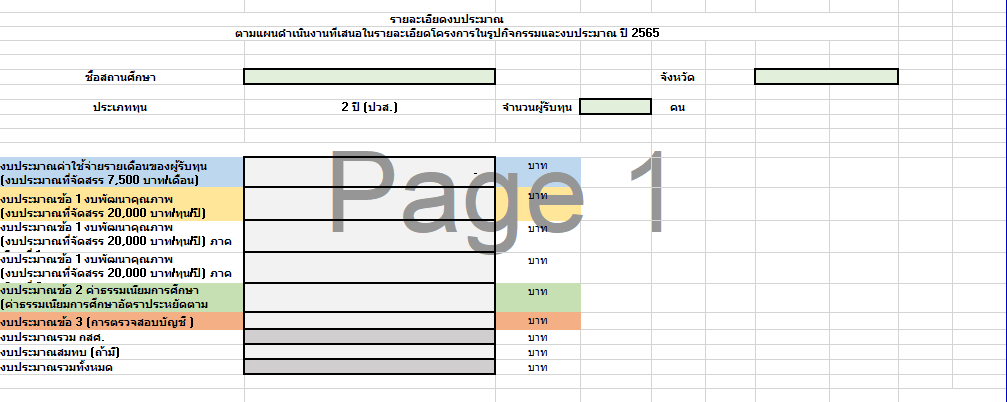 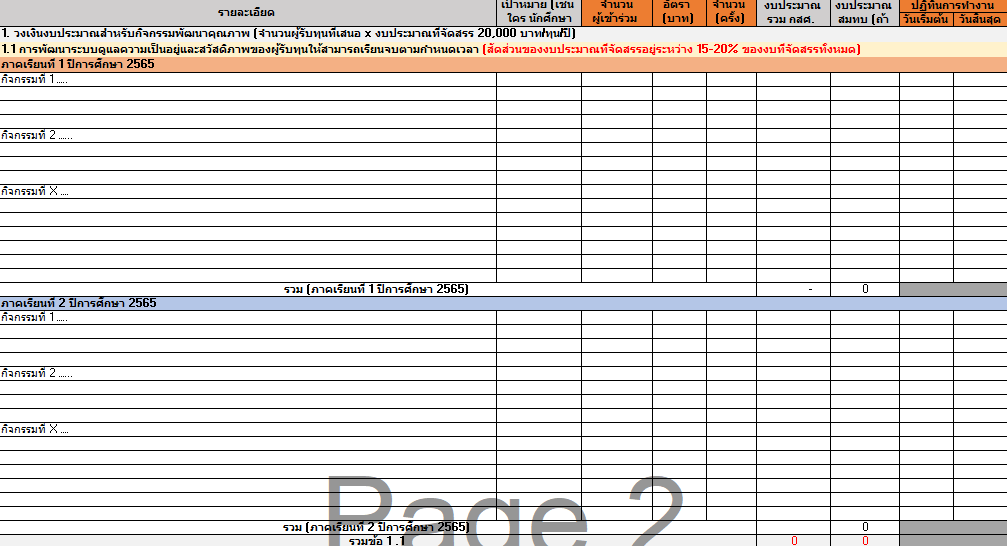 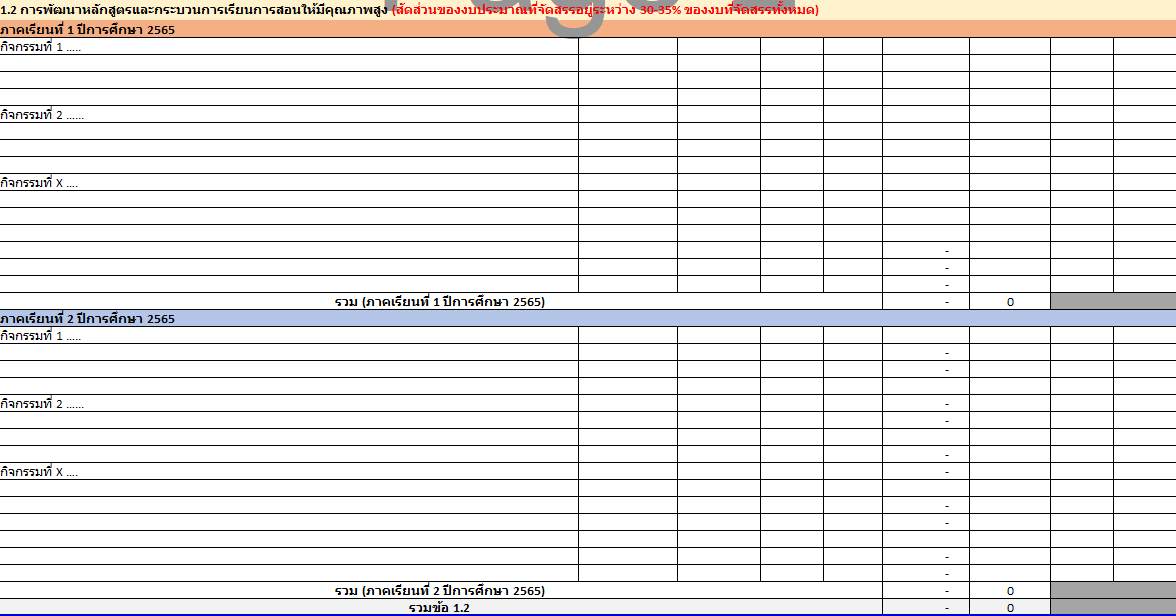 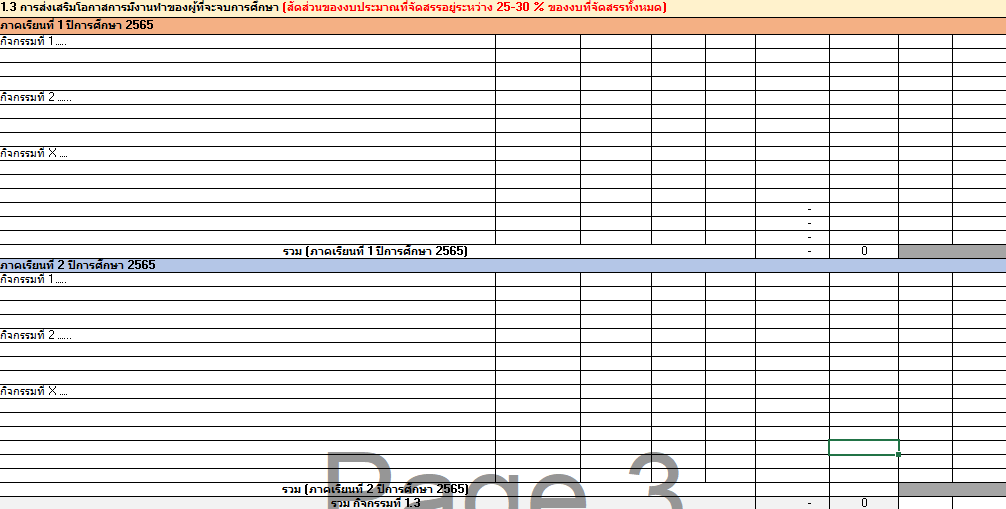 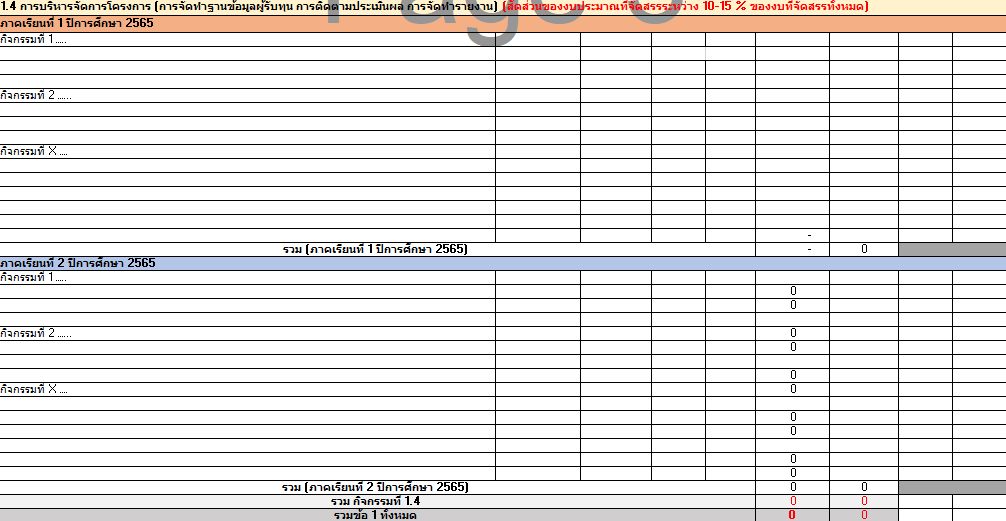 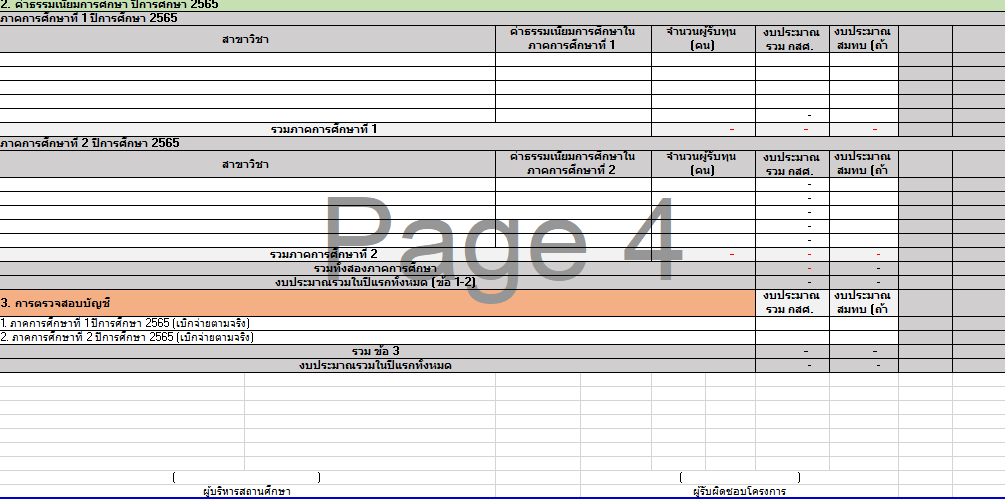 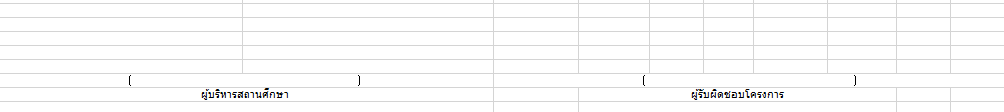 13. ระบุความต่อเนื่องยั่งยืน วิธีการขยายผลจากการดำเนินโครงการ หรือผู้อื่นจะใช้ประโยชน์จากผลของโครงการนี้อย่างไร………………………………………………………………………………………………………………………………………………………………………………………………………………………………………………………………………………………………………………………………………………………………………………………………………………………………………………………………14. ตัวชี้วัด ตัวชี้วัดโครงการ คือ อัตราการคงอยู่ของนักศึกษาผู้รับทุนในปีที่ 1 ต่อจำนวนนักศึกษาผู้รับทุนทั้งหมด (โปรดระบุ)
 ร้อยละ ………..อัตราการสำเร็จการศึกษาของนักศึกษาผู้รับทุนในระยะเวลา 2 ปี ต่อจำนวนนักศึกษาผู้รับทุนทั้งหมด (โปรดระบุ) ร้อยละ …….อัตราการเข้าสู่งานอาชีพเมื่อสำเร็จการศึกษา (โปรดระบุ)  ร้อยละ …….นักศึกษาผู้รับทุนได้รับการศึกษาจนสำเร็จการศึกษาในระดับประกาศนียบัตรวิชาชีพ และได้รับการพัฒนาศักยภาพมีโอกาสชีวิตและอาชีพสามารถพึ่งพาตนเองได้ โดยการเตรียมความพร้อมด้านอาชีพมีความหมายต่อชีวิตจริงของนักศึกษา ตลอดจนได้รับการดูแลสวัสดิภาพ สุขภาพ และพัฒนาทักษะชีวิตที่เหมาะสมสำหรับโลกยุคปัจจุบัน สถานศึกษาจัดระบบที่ดีในการดูแลนักศึกษาที่มีพื้นฐานเสียเปรียบเนื่องจากความขาดแคลนทุนทรัพย์และด้อยโอกาสในลักษณะองค์รวม และมีการป้องกันการหลุดออกจากการศึกษา สถานศึกษาสามารถพัฒนาหลักสูตรหรือกระบวนการเรียนการสอนที่ทำให้เกิดสมรรถนะ (Competencies) สอดคล้องกับความต้องการของตลาดแรงงาน รวมถึงการเป็นผู้ประกอบการเอง มีต้นแบบแนวทางในการจัดการศึกษาสายอาชีพที่นำไปต่อยอดได้ สถานศึกษาจัดระบบการร่วมงานกับเอกชนหรือแหล่งงานภายนอกเพื่อโอกาสการมีงานทำหรือศึกษาต่อของนักศึกษาหลังจบหลักสูตร(สถานศึกษาระบุตัวชี้วัดอื่น ๆ)…………………………………………………………………………………………………ส่วนที่ 3 คำรับรองส่วนที่ 3 คำรับรองโปรดยืนยันเพื่อเป็นแนวปฏิบัติตามหลักการของสถานศึกษาที่เสนอโครงการข้าพเจ้า.........................ระบุชื่อสถานศึกษา.......................................................................ได้ศึกษาประกาศสำนักงาน กสศ. เรื่อง เปิดรับโครงการทุนนวัตกรรมสายอาชีพชั้นสูง สำหรับผู้เรียนที่มีความต้องการพิเศษ ปีการศึกษา 2566 รวมถึงแนวทางและเงื่อนไขการสนับสนุนการดำเนินงานโครงการของ กสศ. โดยละเอียดแล้ว และขอรับรองว่า(1) ข้อความ ข้อมูล และรายละเอียดต่าง ๆ ที่ข้าพเจ้าได้ให้ไว้ในแบบเสนอโครงการเป็นความจริงทุกประการ ซึ่งหากระหว่างการพิจารณาคัดเลือกข้อเสนอโครงการนี้ กสศ. ตรวจพบว่ามีข้อความ ข้อมูล หรือรายละเอียดต่าง ๆ อื่นใดเป็นเท็จ หรือปกปิดข้อความจริงอันควรแจ้งให้ทราบ โครงการจะไม่ได้รับการพิจารณา และในกรณีมีการอนุมัติและเบิกจ่ายเงินให้แก่โครงการแล้ว ข้าพเจ้าจะชำระเงินดังกล่าวคืนให้แก่ กสศ. เต็มจำนวน(2) แบบข้อเสนอโครงการนี้ จัดทำขึ้นเพื่อขอรับทุนการสนับสนุนจาก กสศ. เป็นการเฉพาะ ไม่ได้ทำขึ้นเพื่อขอรับการสนับสนุนงบประมาณจากรัฐ เอกชน หรือหน่วยงานอื่นใดในลักษณะรายการของบประมาณซ้ำซ้อน (3) ขอรับรองว่าแบบเสนอโครงการไม่ได้เกิดจากการคัดลอก ดัดแปลง เอกสารที่เป็นลิขสิทธิ์ใด ๆ อย่างไม่ถูกต้องตามกฎหมาย(4) ผลงาน เอกสาร และข้อมูลอื่นใด ที่ข้าพเจ้าส่งมอบให้แก่ กสศ. ทั้งหมดเป็นกรรมสิทธิ์ตามกฎหมายโดยชอบของ กสศ.(5) ข้าพเจ้าได้ตรวจสอบความถูกต้อง ครบถ้วน ของเอกสารเพื่อนำส่งแบบเสนอโครงการตามรายการเอกสารด้านล่างอย่างครบถ้วนแล้ว(6) ข้าพเจ้ายอมรับผลการพิจารณาแบบเสนอโครงการของ กสศ. และยอมรับว่าการพิจารณาตัดสินของ กสศ. ถือเป็นที่สุด(7) ข้าพเจ้ารับทราบและยินยอมให้ กสศ. และ/หรือ นิติบุคคลที่ได้รับมอบหมาย บันทึกข้อมูล และใช้ข้อมูลของข้าพเจ้าในการทำธุรกรรม และ/หรือ การใช้บริการของข้าพเจ้า เพื่อประโยชน์ในการให้บริการแก่ข้าพเจ้า และ/หรือ เพื่อประโยชน์อื่นใดที่ข้าพเจ้าได้ให้ความยินยอมไว้แก่ กสศ. รวมถึงเพื่อการวิเคราะห์ข้อมูล เสนอให้ใช้ และ/หรือ ปรับปรุงกระบวนการหรือบริการอื่น นอกจากนี้ กสศ. อาจใช้ข้อมูลของข้าพเจ้าเพื่อการปฏิบัติตามกฎระเบียบต่าง ๆ ของ กสศ. ข้าพเจ้ามีสิทธิ์ในความเป็นส่วนตัวในข้อมูลของข้าพเจ้า กสศ. ได้รับความยินยอมจากข้าพเจ้าตามวัตถุประสงค์ดังกล่าวข้างต้น จะเป็นไปเพื่อประโยชน์แก่ข้าพเจ้าและไม่เป็นการแสวงหาผลกำไรจากการใช้ข้อมูลดังกล่าวและ กสศ. จะไม่เปิดเผยข้อมูลของข้าพเจ้าให้แก่บุคคล และ/หรือ นิติบุคคลอื่น เว้นแต่ในกรณีดังต่อไปนี้การเปิดเผยข้อมูลให้แก่บุคลากรผู้ที่ได้รับอนุญาตจาก กสศ. ซึ่ง ได้แก่ บุคลากรในส่วนงานของ กสศ. การเปิดเผยข้อมูลดังกล่าวเป็นไปเพื่อปฏิบัติตามกฎหมาย เพื่อการสอบสวนหรือการดำเนินการทางกฎหมายการเปิดเผยข้อมูลดังกล่าวเป็นไปตามกฎหมายหรือตามคำสั่งของ หน่วยงานรัฐ หรือหน่วยงานกำกับดูแล กสศ.การเปิดเผยข้อมูลให้แก่บุคคล และ/หรือ นิติบุคคล ที่ กสศ. ได้รับความยินยอมจากข้าพเจ้าตามวัตถุประสงค์ดังกล่าวข้างต้น จะเป็นไปเพื่อประโยชน์แก่ข้าพเจ้าและไม่เป็นการแสวงหาผลกำไร (8) การยื่นข้อเสนอตามโครงการนี้ ไม่ก่อให้ข้าพเจ้ามีสิทธิเรียกร้องค่าธรรมเนียม ค่าเสียหาย หรือค่าใช้จ่ายอื่นใด(9) ข้าพเจ้าจะเรียกเก็บค่าธรรมเนียมการศึกษาตามหลักสูตรจาก กสศ. เท่านั้น และห้ามสถานศึกษาเรียกเก็บค่าธรรมเนียมการศึกษาจากนักศึกษาผู้รับทุน(10) ผู้รับผิดชอบโครงการในแต่ละสาขางานได้รับทราบและพร้อมที่จะปฏิบัติตามข้อเสนอแนะของคณะหนุนเสริมและ กสศ.(11) ผู้บริหารและคณะทำงานได้ทำความเข้าใจข้อเสนอโครงการฯ ต่อ กสศ. อย่างชัดเจน และพร้อมจะดำเนินการตามข้อเสนอแนะ และข้อปรับปรุงเพื่อยกระดับคุณภาพของโครงการฯ จากคณะหนุนเสริม และ กสศ. และจะดำเนินการส่งเอกสารต่าง ๆ ที่เกี่ยวข้องให้เป็นไปตามกำหนดเวลาลงชื่อ …………………………………………………………………………….       (…………………………………………………………………………….)หัวหน้าโครงการลงชื่อ …………………………………………………………………………….       (…………………………………………………………………………….)ผู้รับผิดชอบโครงการลงชื่อ …………………………………………………………………………….       (…………………………………………………………………………….)ผู้บริหารสถานศึกษาตำแหน่งผู้รับผิดชอบคำอธิบายบทบาท/หน้าที่ผู้บริหารสถานศึกษาผู้รับผิดชอบโครงการผู้ช่วยผู้รับผิดชอบโครงการฝ่ายค้นหา คัดกรอง คัดเลือกนักศึกษาทุนฝ่ายพัฒนาหลักสูตรการเรียนการสอนฝ่ายกิจการนักศึกษาทุนฝ่ายประสานงานโครงการชื่อโครงการได้รับทุนจากสำนักฯ ของกสศ.ปีที่ได้รับทุนงบประมาณรวมจำนวน   กลุ่มเป้าหมายระยะเวลาโครงการความสำเร็จของโครงการชื่อหลักสูตรสาขาวิชา/สาขางานที่รับการอนุมัติจากหน่วยงานต้นสังกัด
ที่ต้องการยื่นเสนอขอการอนุมัติหลักสูตรหลักสูตร1...........................................................ได้รับการอนุมัติให้เปิดสอนในปี ................................หน่วยงานที่อนุมัติหลักสูตร (ระบุ)………………………… หลักสูตรปกติที่เปิดสอนโดยทั่วไป หลักสูตรที่มีการพัฒนากับสถานประกอบการที่ร่วมงบประมาณและทรัพยากรอื่น ๆ  ได้รับงบประมาณ หรือทรัพยากรอื่น ๆ สนับสนุนจาก
สถานประกอบการ โปรดระบุรายการที่ได้รับการสนับสนุน....................................................................................................ไม่ได้รับงบประมาณสนับสนุนจากสถานประกอบการกระบวนการพัฒนาหลักสูตรร่วม การทำโครงงาน/งานวิจัยร่วมกัน ครู อาจารย์ภาคประกอบการเป็นส่วนหนึ่งของการจัดการเรียนการสอน การฝึกประสบการณ์วิชาชีพในสถานประกอบการที่ร่วมพัฒนาหลักสูตร การออกแบบรายวิชา กระบวนการเรียนรู้ร่วมกัน การสนับสนุนอุปกรณ์การเรียน ห้องปฏิบัติการ การว่าจ้างนักศึกษาที่จบในหลักสูตรในสาขาที่พัฒนาหลักสูตรร่วมเข้าทำงานหลังสำเร็จการศึกษา อื่น ๆ โปรดระบุ ………………………………………………………………. หลักสูตรที่มีโครงการความร่วมมือผลิตบุคลากรให้กับสถานประกอบการที่มีความชัดเจนและรับประกันการมีงานทำของผู้รับทุนหลังจบการศึกษา ระบุชื่อสถานประกอบการ......................................................................(ขอให้ส่งรายละเอียดเพิ่มเติมหลักสูตรรายวิชาเพื่อการพิจารณาในเอกสารแนบ)ชื่อหลักสูตรสาขาวิชา/สาขางานที่รับการอนุมัติจากหน่วยงานต้นสังกัด
ที่ต้องการยื่นเสนอขอการอนุมัติหลักสูตรหลักสูตร2...........................................................ได้รับการอนุมัติให้เปิดสอนในปี ................................หน่วยงานที่อนุมัติหลักสูตร (ระบุ)………………………… หลักสูตรปกติที่เปิดสอนโดยทั่วไป หลักสูตรที่มีการพัฒนากับสถานประกอบการที่ร่วมงบประมาณและทรัพยากรอื่น ๆ  ได้รับงบประมาณ หรือทรัพยากรอื่น ๆ สนับสนุนจาก
สถานประกอบการ โปรดระบุรายการที่ได้รับการสนับสนุน....................................................................................................ไม่ได้รับงบประมาณสนับสนุนจากสถานประกอบการกระบวนการพัฒนาหลักสูตรร่วม การทำโครงงาน/งานวิจัยร่วมกัน ครู อาจารย์ภาคประกอบการเป็นส่วนหนึ่งของการจัดการเรียนการสอน การฝึกประสบการณ์วิชาชีพในสถานประกอบการที่ร่วมพัฒนาหลักสูตร การออกแบบรายวิชา กระบวนการเรียนรู้ร่วมกัน การสนับสนุนอุปกรณ์การเรียน ห้องปฏิบัติการ การว่าจ้างนักศึกษาที่จบในหลักสูตรในสาขาที่พัฒนาหลักสูตรร่วมเข้าทำงานหลังสำเร็จการศึกษา อื่น ๆ โปรดระบุ ………………………………………………………………. หลักสูตรที่มีโครงการความร่วมมือผลิตบุคลากรให้กับสถานประกอบการที่มีความชัดเจนและรับประกันการมีงานทำของผู้รับทุนหลังจบการศึกษา ระบุชื่อสถานประกอบการ......................................................................(ขอให้ส่งรายละเอียดเพิ่มเติมหลักสูตรรายวิชาเพื่อการพิจารณาในเอกสารแนบ)ชื่อหลักสูตรสาขาวิชา/สาขางานที่รับการอนุมัติจากหน่วยงานต้นสังกัด
ที่ต้องการยื่นเสนอขอการอนุมัติหลักสูตรหลักสูตร3...........................................................ได้รับการอนุมัติให้เปิดสอนในปี ................................หน่วยงานที่อนุมัติหลักสูตร (ระบุ)………………………… หลักสูตรปกติที่เปิดสอนโดยทั่วไป หลักสูตรที่มีการพัฒนากับสถานประกอบการที่ร่วมงบประมาณและทรัพยากรอื่น ๆ  ได้รับงบประมาณ หรือทรัพยากรอื่น ๆ สนับสนุนจาก
สถานประกอบการ โปรดระบุรายการที่ได้รับการสนับสนุน....................................................................................................ไม่ได้รับงบประมาณสนับสนุนจากสถานประกอบการกระบวนการพัฒนาหลักสูตรร่วม การทำโครงงาน/งานวิจัยร่วมกัน ครู อาจารย์ภาคประกอบการเป็นส่วนหนึ่งของการจัดการเรียนการสอน การฝึกประสบการณ์วิชาชีพในสถานประกอบการที่ร่วมพัฒนาหลักสูตร การออกแบบรายวิชา กระบวนการเรียนรู้ร่วมกัน การสนับสนุนอุปกรณ์การเรียน ห้องปฏิบัติการ การว่าจ้างนักศึกษาที่จบในหลักสูตรในสาขาที่พัฒนาหลักสูตรร่วมเข้าทำงานหลังสำเร็จการศึกษา อื่น ๆ โปรดระบุ ………………………………………………………………. หลักสูตรที่มีโครงการความร่วมมือผลิตบุคลากรให้กับสถานประกอบการที่มีความชัดเจนและรับประกันการมีงานทำของผู้รับทุนหลังจบการศึกษา ระบุชื่อสถานประกอบการ......................................................................(ขอให้ส่งรายละเอียดเพิ่มเติมหลักสูตรรายวิชาเพื่อการพิจารณาในเอกสารแนบ)ชื่อหลักสูตรสาขาวิชา/สาขางานที่เสนอช่วงปีการศึกษา(พ.ศ.)จำนวนผู้เรียนที่มีความต้องการพิเศษที่ออกกลางคัน (คน)อัตราการสำเร็จการศึกษา
(จำนวนผู้เรียนที่มีความต้องการพิเศษแรกเข้า : จำนวนผู้เรียนที่มีความต้องการพิเศษสำเร็จการศึกษา เช่น 75 คน : 70 คน)อัตราการสำเร็จการศึกษา
(จำนวนผู้เรียนที่มีความต้องการพิเศษแรกเข้า : จำนวนผู้เรียนที่มีความต้องการพิเศษสำเร็จการศึกษา เช่น 75 คน : 70 คน)จำนวนผู้เรียนที่มีความต้องการพิเศษ ได้งานทำหรือประกอบอาชีพอิสระ (คน)ชื่อหลักสูตรสาขาวิชา/สาขางานที่เสนอช่วงปีการศึกษา(พ.ศ.)จำนวนผู้เรียนที่มีความต้องการพิเศษที่ออกกลางคัน (คน)จำนวนผู้เรียนที่มีความต้องการพิเศษแรกเข้า (คน)จำนวนผู้เรียนที่มีความต้องการพิเศษที่สำเร็จการศึกษา (คน)จำนวนผู้เรียนที่มีความต้องการพิเศษ ได้งานทำหรือประกอบอาชีพอิสระ (คน)สาขาวิชา/สาขางาน………..2563สาขาวิชา/สาขางาน………..2564สาขาวิชา/สาขางาน………..2565สาขาวิชา/สาขางาน…………2563สาขาวิชา/สาขางาน…………2564สาขาวิชา/สาขางาน…………2565สาขาวิชา/สาขางาน………...2563สาขาวิชา/สาขางาน………...2564สาขาวิชา/สาขางาน………...2565ชื่อหลักสูตรสาขาวิชา/สาขางานที่เสนอ ชื่อสถานที่จัดการเรียนการสอนตำบลอำเภอจังหวัด1.2.3.ประเด็นที่จะทำให้สถานศึกษาไม่ประสบความสำเร็จในการดำเนินโครงการผลกระทบที่คาดว่าจะเกิดขึ้นวิธีการการบริหารจัดการและ
การป้องกันไม่ให้เกิดความเสี่ยงจำนวนนักศึกษาผู้รับทุนไม่เป็นไปตามเป้าหมายผู้รับทุนประสบปัญหาในการปรับตัวและมีปัญหาทางสภาพจิตใจผู้รับทุนประสบปัญหาสุขภาพหรือปัญหาอื่น ๆ ที่สืบเนื่องมาจากความบกพร่องหรือพิการที่เกิดขึ้นผลการเรียนผู้รับทุนต่ำกว่าเกณฑ์ผู้รับทุนมีความเสี่ยงที่จะหลุดออกจากระบบการศึกษา เนื่องจากประสบปัญหาครอบครัว ปัญหาส่วนตัว ปัญหาเกี่ยวกับความประพฤติ เช่น ยาเสพติด ชู้สาว การขาดเรียน การพนัน (ระบุรายละเอียดตามกรณี)ผู้รับทุนประสบปัญหาทางด้านการเรียน เช่น เรียนไม่ทัน ไม่ชอบสาขาที่เรียน ไม่ส่งงานตามที่ได้รับมอบหมายผู้รับทุนสำเร็จการศึกษาและไม่มีงานทำการมีส่วนร่วมของผู้บริหารสถานศึกษา ผู้รับผิดชอบโครงการ ผู้ประสานงานโครงการ และคณะทำงานการเปลี่ยนแปลงผู้บริหารสถานศึกษา ผู้รับผิดชอบโครงการ ผู้ประสานงานโครงการ และคณะทำงานการจัดกิจกรรมและการใช้จ่ายงบประมาณไม่เป็นไปตามแผนที่เสนอ กสศ.การจัดทำรายงานและรายงานการเงินส่ง กสศ. ล่าช้าผู้รับทุนไม่สามารถศึกษาได้ครบหลักสูตร หรือต้องการจะเปลี่ยนสาขาที่เรียนในระดับ ปวส. ให้สอดคล้องกับกลุ่มสาขาที่ กสศ. กำหนดอื่น ๆ ระบุ................ประเด็นกระบวนการ/วิธีการ/
แนวทาง
การดำเนินงานเครื่องมือเครือข่ายความร่วมมือ (เช่น หน่วยงานภาครัฐ 
เอกชน ท้องถิ่น)การแนะแนวและประชาสัมพันธ์ทุนการศึกษาให้กับกลุ่มเป้าหมายโรงเรียนที่เกี่ยวข้อง ผู้ปกครอง และคนในชุมชนพื้นที่เป้าหมาย ให้ครอบคลุมและทั่วถึงได้กระบวนการ และวิธีการในการค้นหานักเรียน นักศึกษาที่มีคุณสมบัติตามที่กำหนด โดยยึดหลักการมีส่วนร่วมจากผู้มีส่วนเกี่ยวข้องจากทุกฝ่าย (โปรดระบุทั้งในจังหวัดและนอกจังหวัดที่ตั้งสถานศึกษา)กระบวนการคัดกรองนักเรียน นักศึกษาที่มีคุณสมบัติตามที่กำหนดแนวทางในการคัดเลือกนักเรียน นักศึกษา การประเมินศักยภาพ ความพร้อมในการศึกษาไม่ให้เสี่ยงหลุดออกจากระบบการศึกษาและความเหมาะสมของผู้รับทุนที่มีคุณสมบัติตามที่กำหนด โดยยึดหลักการมีส่วนร่วมจากผู้มีส่วนเกี่ยวข้องจากทุกฝ่าย มีวิธีการ และเครื่องมือในการประเมินศักยภาพผู้รับทุน         กรณีหากสถานศึกษาของท่านได้รับการคัดเลือกให้เข้าร่วมโครงการฯ ท่านสามารถจัดหอพักที่มีของสถานศึกษาสำหรับนักศึกษาผู้รับทุนของโครงการฯ เป็นการเฉพาะได้หรือไม่ มี  ระบุรายละเอียดหอพักโปรดระบุ : หอพัก 1 ห้องจะสามารถจัดให้ผู้รับทุนอาศัยอยู่ได้ จำนวน……….คน อาจารย์ผู้ดูแลหอพัก สัดส่วน ครู : ผู้รับทุนในหอพัก คือ …….. : ……...โปรดแนบแผนผังและภาพถ่ายหอพักนักศึกษา และประกาศอัตราการเรียกเก็บค่าเช่าหอพักและ
ค่าสาธารณูปโภคระยะทางจากหอพักถึงสถานศึกษา …………. กิโลเมตร มี แต่ไม่เพียงพอกับจำนวนนักศึกษาทุน ระบุรายละเอียดหอพักโปรดระบุ : หอพัก 1 ห้องจะสามารถจัดให้ผู้รับทุนอาศัยอยู่ได้ จำนวน……….คน อาจารย์ผู้ดูแลหอพัก สัดส่วน ครู : ผู้รับทุนในหอพัก คือ …….. : ……...โปรดแนบแผนผังและภาพถ่ายหอพักนักศึกษา และประกาศอัตราการเรียกเก็บค่าเช่าหอพักและ
ค่าสาธารณูปโภคระยะทางจากหอพักถึงสถานศึกษา …………. กิโลเมตรสถานศึกษาจะมีวิธีการบริหารจัดการหาหอพักให้นักศึกษาผู้รับทุนที่ไม่สามารถจัดสรรหอพักภายในสถานศึกษาได้อย่างไร..................................................................................................................................................................................................................................................................................................................................................โปรดแนบแผนผังและภาพถ่ายหอพักนักศึกษา และประกาศอัตราการเรียกเก็บค่าเช่าหอพักและ
ค่าสาธารณูปโภค (กรณีจัดสรรหอพักภายนอกให้กับนักศึกษา) ไม่มี (โปรดระบุวิธีการบริหารจัดการ) สถานศึกษาจะมีวิธีการบริหารจัดการหาหอพักให้นักศึกษาผู้รับทุน ได้อย่างไร..................................................................................................................................................................................................................................................................................................................................................โปรดแนบแผนผังและภาพถ่ายหอพักนักศึกษา และประกาศอัตราการเรียกเก็บค่าเช่าหอพักและ
ค่าสาธารณูปโภคแนวทางในการดูแลความเป็นอยู่และสวัสดิภาพให้ผู้รับทุนเป็นเฉพาะบุคคลสอดคล้องกับความต้องการพิเศษแนวทางในการดูแลความเป็นอยู่และสวัสดิภาพให้ผู้รับทุนเป็นเฉพาะบุคคลสอดคล้องกับความต้องการพิเศษแนวทางในการดูแลความเป็นอยู่และสวัสดิภาพให้ผู้รับทุนเป็นเฉพาะบุคคลสอดคล้องกับความต้องการพิเศษแนวทางในการดูแลความเป็นอยู่และสวัสดิภาพให้ผู้รับทุนเป็นเฉพาะบุคคลสอดคล้องกับความต้องการพิเศษแนวทางในการดูแลความเป็นอยู่และสวัสดิภาพให้ผู้รับทุนเป็นเฉพาะบุคคลสอดคล้องกับความต้องการพิเศษแนวทางในการดูแลความเป็นอยู่และสวัสดิภาพให้ผู้รับทุนเป็นเฉพาะบุคคลสอดคล้องกับความต้องการพิเศษแนวทางในการดูแลความเป็นอยู่และสวัสดิภาพให้ผู้รับทุนเป็นเฉพาะบุคคลสอดคล้องกับความต้องการพิเศษแนวทางในการดูแลความเป็นอยู่และสวัสดิภาพให้ผู้รับทุนเป็นเฉพาะบุคคลสอดคล้องกับความต้องการพิเศษแนวทางในการดูแลความเป็นอยู่และสวัสดิภาพให้ผู้รับทุนเป็นเฉพาะบุคคลสอดคล้องกับความต้องการพิเศษที่ชื่อ/ลักษณะกิจกรรมรายละเอียดกิจกรรมผลลัพธ์ที่คาดว่าจะเกิดขึ้นตัวชี้วัดวิธีการประเมินผล*ผู้เกี่ยวข้องระยะเวลาที่จัดกิจกรรมงบประมาณ** (บาท)1.ชื่อ .........................ลักษณะกิจกรรม กิจกรรมเดิม กิจกรรมใหม่1. ...............2. ...............3. ...............เชิงปริมาณ1. ...............2. ...............3. ...............เชิงคุณภาพ1. ...............2. ...............3. ...............วิธีการประเมิน............................................................เครื่องมือประเมิน............................................................1. ...............2. ...............3. ...............2.ชื่อ ............................ลักษณะกิจกรรม กิจกรรมเดิม กิจกรรมใหม่1. ...............2. ...............3. ...............เชิงปริมาณ1. ...............2. ...............3. ...............เชิงคุณภาพ1. ...............2. ...............3. ...............วิธีการประเมิน............................................................เครื่องมือประเมิน............................................................1. ...............2. ...............3. ...............3.ชื่อ ............................ลักษณะกิจกรรม กิจกรรมเดิม กิจกรรมใหม่1. ...............2. ...............3. ...............เชิงปริมาณ1. ...............2. ...............3. ...............เชิงคุณภาพ1. ...............2. ...............3. ...............วิธีการประเมิน............................................................เครื่องมือประเมิน............................................................1. ...............2. ...............3. ...............ชื่อ ............................ลักษณะกิจกรรม กิจกรรมเดิม กิจกรรมใหม่1. ...............2. ...............3. ...............เชิงปริมาณ1. ...............2. ...............3. ...............เชิงคุณภาพ1. ...............2. ...............3. ...............วิธีการประเมิน............................................................เครื่องมือประเมิน............................................................1. ...............2. ...............3. ...............รวมงบประมาณ (บาท)*รวมงบประมาณ (บาท)*รวมงบประมาณ (บาท)*รวมงบประมาณ (บาท)*รวมงบประมาณ (บาท)*รวมงบประมาณ (บาท)*รวมงบประมาณ (บาท)*รวมงบประมาณ (บาท)*(โปรดระบุให้ครบทุกหลักสูตรสาขาที่ต้องการยื่นเสนอขอ)
1. ปวส. หลักสูตรสาขาวิชา ............................................................................................................................สาขางาน..........................................................................................................................................................
เป็นหลักสูตรที่มีระบบบูรณาการการเรียนรู้กับการทำงาน Work Integrated Learning (WIL) หรือไม่  ไม่เป็น  เป็น ในกรณีที่เป็น WIL โปรดระบุรูปแบบ    ทวิภาคี      การฝึกประสบการณ์วิชาชีพ      การฝึกภาคฤดูร้อน      อื่น ๆ ระบุ…………วิธีดำเนินการที่สอดคล้องกับหลักสูตรสาขาวิชา/สาขางาน โดยระบุรายวิชาและวิธีการที่ศึกษาใน
สถานประกอบการ โปรดอธิบาย……………………………………………………………………………………………………………………………………………………………………………………………………………………………………………………………………………………………………………………วิธีการบริหารจัดการและการติดตามในการนิเทศก์นักศึกษาในสถานประกอบการ โปรดอธิบาย……………………………………………………………………………………………………………………………………………………………………………………………………………………………………………………………………………………………………………………การวัดและการประเมินผลสำหรับรายวิชาที่มีการจัดการเรียนการสอนในสถานประกอบการ 
(โปรดอธิบาย) การสังเกตการณ์          การสอบวัดความรู้และทักษะ  การร่วมประเมินระหว่างสถานศึกษาและสถานประกอบการ  อื่น ๆ โปรดระบุ……………….…………………………………………………………………………………………………..………..…………………………………………………………………………………………………………………………………………………………โดยมีระยะเวลาในการเรียนรู้ในสถานประกอบการเป็นระยะเวลา ระยะเวลา………………..วันในแต่ละสัปดาห์ จำนวนรวม………………………ภาคการศึกษา  ระยะเวลา………………..ภาคการศึกษา (อยู่ในสถานประกอบการตลอดภาคการศึกษา) โปรดระบุภาคการศึกษาและปีการศึกษา…………………………………….....…..……… ระยะเวลา………………..ภาคฤดูร้อนการศึกษา (อยู่ในสถานประกอบการตลอดภาคการศึกษา) โปรดระบุภาคการศึกษาและปีการศึกษา…………………………………….....…..………ความร่วมมือกับหน่วยงานภาคเอกชน/ภาคผู้ประกอบการที่สอดคล้องกับสาขาวิชา/สาขางานหน่วยงานภาคเอกชน/ภาคผู้ประกอบการที่ส่งผู้รับทุนเข้าฝึกประสบการณ์วิชาชีพ มีจำนวนครูฝึกที่ผ่านการอบรมหลักสูตรครูฝึกในสถานประกอบการจากหน่วยงานของรัฐที่เกี่ยวข้อง    มี    ไม่มี จำนวน…..…คน หมายเหตุ โปรดแนบแผนการเรียนในสถานศึกษาและสถานประกอบการของหลักสูตรสาขาวิชาในแต่ละระดับชั้นปี (ตามหลักสูตรสาขาที่เสนอขอ)2. ปวส. หลักสูตรสาขาวิชา ............................................................................................................................สาขางาน..........................................................................................................................................................
เป็นหลักสูตรที่มีระบบบูรณาการการเรียนรู้กับการทำงาน Work Integrated Learning (WIL) หรือไม่  ไม่เป็น  เป็น ในกรณีที่เป็น WIL โปรดระบุรูปแบบ    ทวิภาคี      การฝึกประสบการณ์วิชาชีพ      การฝึกภาคฤดูร้อน      อื่น ๆ ระบุ…………วิธีดำเนินการที่สอดคล้องกับหลักสูตรสาขาวิชา/สาขางาน โดยระบุรายวิชาและวิธีการที่ศึกษาใน
สถานประกอบการ โปรดอธิบาย……………………………………………………………………………………………………………………………………………………………………………………………………………………………………………………………………………………………………………………วิธีการบริหารจัดการและการติดตามในการนิเทศก์นักศึกษาในสถานประกอบการ โปรดอธิบาย……………………………………………………………………………………………………………………………………………………………………………………………………………………………………………………………………………………………………………………การวัดและการประเมินผลสำหรับรายวิชาที่มีการจัดการเรียนการสอนในสถานประกอบการ 
(โปรดอธิบาย) การสังเกตการณ์          การสอบวัดความรู้และทักษะ  การร่วมประเมินระหว่างสถานศึกษาและสถานประกอบการ  อื่น ๆ โปรดระบุ……………….…………………………………………………………………………………………………..………..…………………………………………………………………………………………………………………………………………………………โดยมีระยะเวลาในการเรียนรู้ในสถานประกอบการเป็นระยะเวลา ระยะเวลา………………..วันในแต่ละสัปดาห์ จำนวนรวม………………………ภาคการศึกษา  ระยะเวลา………………..ภาคการศึกษา (อยู่ในสถานประกอบการตลอดภาคการศึกษา) โปรดระบุภาคการศึกษาและปีการศึกษา…………………………………….....…..……… ระยะเวลา………………..ภาคฤดูร้อนการศึกษา (อยู่ในสถานประกอบการตลอดภาคการศึกษา) โปรดระบุภาคการศึกษาและปีการศึกษา…………………………………….....…..………ความร่วมมือกับหน่วยงานภาคเอกชน/ภาคผู้ประกอบการที่สอดคล้องกับสาขาวิชา/สาขางานหน่วยงานภาคเอกชน/ภาคผู้ประกอบการที่ส่งผู้รับทุนเข้าฝึกประสบการณ์วิชาชีพ มีจำนวนครูฝึกที่ผ่านการอบรมหลักสูตรครูฝึกในสถานประกอบการจากหน่วยงานของรัฐที่เกี่ยวข้อง    มี    ไม่มี จำนวน…..…คน หมายเหตุ โปรดแนบแผนการเรียนในสถานศึกษาและสถานประกอบการของหลักสูตรสาขาวิชาในแต่ละระดับชั้นปี (ตามหลักสูตรสาขาที่เสนอขอ)3. ปวส. หลักสูตรสาขาวิชา ............................................................................................................................สาขางาน..........................................................................................................................................................
เป็นหลักสูตรที่มีระบบบูรณาการการเรียนรู้กับการทำงาน Work Integrated Learning (WIL) หรือไม่  ไม่เป็น  เป็น ในกรณีที่เป็น WIL โปรดระบุรูปแบบ    ทวิภาคี      การฝึกประสบการณ์วิชาชีพ      การฝึกภาคฤดูร้อน      อื่น ๆ ระบุ…………วิธีดำเนินการที่สอดคล้องกับหลักสูตรสาขาวิชา/สาขางาน โดยระบุรายวิชาและวิธีการที่ศึกษาใน
สถานประกอบการ โปรดอธิบาย……………………………………………………………………………………………………………………………………………………………………………………………………………………………………………………………………………………………………………………วิธีการบริหารจัดการและการติดตามในการนิเทศก์นักศึกษาในสถานประกอบการ โปรดอธิบาย……………………………………………………………………………………………………………………………………………………………………………………………………………………………………………………………………………………………………………………การวัดและการประเมินผลสำหรับรายวิชาที่มีการจัดการเรียนการสอนในสถานประกอบการ 
(โปรดอธิบาย) การสังเกตการณ์          การสอบวัดความรู้และทักษะ  การร่วมประเมินระหว่างสถานศึกษาและสถานประกอบการ  อื่น ๆ โปรดระบุ……………….…………………………………………………………………………………………………..………..…………………………………………………………………………………………………………………………………………………………โดยมีระยะเวลาในการเรียนรู้ในสถานประกอบการเป็นระยะเวลา ระยะเวลา………………..วันในแต่ละสัปดาห์ จำนวนรวม………………………ภาคการศึกษา  ระยะเวลา………………..ภาคการศึกษา (อยู่ในสถานประกอบการตลอดภาคการศึกษา) โปรดระบุภาคการศึกษาและปีการศึกษา…………………………………….....…..……… ระยะเวลา………………..ภาคฤดูร้อนการศึกษา (อยู่ในสถานประกอบการตลอดภาคการศึกษา) โปรดระบุภาคการศึกษาและปีการศึกษา…………………………………….....…..………ความร่วมมือกับหน่วยงานภาคเอกชน/ภาคผู้ประกอบการที่สอดคล้องกับสาขาวิชา/สาขางานหน่วยงานภาคเอกชน/ภาคผู้ประกอบการที่ส่งผู้รับทุนเข้าฝึกประสบการณ์วิชาชีพ มีจำนวนครูฝึกที่ผ่านการอบรมหลักสูตรครูฝึกในสถานประกอบการจากหน่วยงานของรัฐที่เกี่ยวข้อง    มี    ไม่มี จำนวน…..…คน หมายเหตุ โปรดแนบแผนการเรียนในสถานศึกษาและสถานประกอบการของหลักสูตรสาขาวิชาในแต่ละระดับชั้นปี (ตามหลักสูตรสาขาที่เสนอขอ)สถานประกอบการ/หน่วยงาน
ที่เกี่ยวข้องการดำเนินงานปัจจุบันมิติที่ต้องการยกระดับชั้นปีแนวทางจัดกิจกรรมส่งเสริมการเรียนรู้ เพิ่มเติมจากการเรียนในหลักสูตรปกติแนวทางจัดกิจกรรมส่งเสริมการเรียนรู้ เพิ่มเติมจากการเรียนในหลักสูตรปกติแนวทางจัดกิจกรรมส่งเสริมการเรียนรู้ เพิ่มเติมจากการเรียนในหลักสูตรปกติชั้นปีทักษะชีวิตทักษะวิชาชีพ… (สาขาวิชา/สาขางาน)ทักษะวิชาชีพ… (สาขาวิชา/สาขางาน)ปวส.1ปวส. 2แนวทางในการพัฒนาหลักสูตรและกระบวนการเรียนการสอนให้มีคุณภาพสูงแนวทางในการพัฒนาหลักสูตรและกระบวนการเรียนการสอนให้มีคุณภาพสูงแนวทางในการพัฒนาหลักสูตรและกระบวนการเรียนการสอนให้มีคุณภาพสูงแนวทางในการพัฒนาหลักสูตรและกระบวนการเรียนการสอนให้มีคุณภาพสูงแนวทางในการพัฒนาหลักสูตรและกระบวนการเรียนการสอนให้มีคุณภาพสูงแนวทางในการพัฒนาหลักสูตรและกระบวนการเรียนการสอนให้มีคุณภาพสูงแนวทางในการพัฒนาหลักสูตรและกระบวนการเรียนการสอนให้มีคุณภาพสูงแนวทางในการพัฒนาหลักสูตรและกระบวนการเรียนการสอนให้มีคุณภาพสูงแนวทางในการพัฒนาหลักสูตรและกระบวนการเรียนการสอนให้มีคุณภาพสูงที่ชื่อ/ลักษณะกิจกรรมรายละเอียดกิจกรรมผลลัพธ์ที่คาดว่าจะเกิดขึ้นตัวชี้วัดวิธีการประเมินผล*ผู้เกี่ยวข้องระยะเวลาที่จัดกิจกรรมงบประมาณ** (บาท)1.ชื่อ .........................ลักษณะกิจกรรม กิจกรรมเดิม กิจกรรมใหม่1. ...............2. ...............3. ...............เชิงปริมาณ1. ...............2. ...............3. ...............เชิงคุณภาพ1. ...............2. ...............3. ...............วิธีการประเมิน............................................................เครื่องมือประเมิน............................................................1. ...............2. ...............3. ...............2.ชื่อ ............................ลักษณะกิจกรรม กิจกรรมเดิม กิจกรรมใหม่1. ...............2. ...............3. ...............เชิงปริมาณ1. ...............2. ...............3. ...............เชิงคุณภาพ1. ...............2. ...............3. ...............วิธีการประเมิน............................................................เครื่องมือประเมิน............................................................1. ...............2. ...............3. ...............3.ชื่อ ............................ลักษณะกิจกรรม กิจกรรมเดิม กิจกรรมใหม่1. ...............2. ...............3. ...............เชิงปริมาณ1. ...............2. ...............3. ...............เชิงคุณภาพ1. ...............2. ...............3. ...............วิธีการประเมิน............................................................เครื่องมือประเมิน............................................................1. ...............2. ...............3. ...............ชื่อ ............................ลักษณะกิจกรรม กิจกรรมเดิม กิจกรรมใหม่1. ...............2. ...............3. ...............เชิงปริมาณ1. ...............2. ...............3. ...............เชิงคุณภาพ1. ...............2. ...............3. ...............วิธีการประเมิน............................................................เครื่องมือประเมิน............................................................1. ...............2. ...............3. ...............รวมงบประมาณ (บาท)*รวมงบประมาณ (บาท)*รวมงบประมาณ (บาท)*รวมงบประมาณ (บาท)*รวมงบประมาณ (บาท)*รวมงบประมาณ (บาท)*รวมงบประมาณ (บาท)*รวมงบประมาณ (บาท)*แนวทางในการส่งเสริมโอกาสการมีงานทำของผู้ที่จะจบการศึกษาแนวทางในการส่งเสริมโอกาสการมีงานทำของผู้ที่จะจบการศึกษาแนวทางในการส่งเสริมโอกาสการมีงานทำของผู้ที่จะจบการศึกษาแนวทางในการส่งเสริมโอกาสการมีงานทำของผู้ที่จะจบการศึกษาแนวทางในการส่งเสริมโอกาสการมีงานทำของผู้ที่จะจบการศึกษาแนวทางในการส่งเสริมโอกาสการมีงานทำของผู้ที่จะจบการศึกษาแนวทางในการส่งเสริมโอกาสการมีงานทำของผู้ที่จะจบการศึกษาแนวทางในการส่งเสริมโอกาสการมีงานทำของผู้ที่จะจบการศึกษาแนวทางในการส่งเสริมโอกาสการมีงานทำของผู้ที่จะจบการศึกษาที่ชื่อ/ลักษณะกิจกรรมรายละเอียดกิจกรรมผลลัพธ์ที่คาดว่าจะเกิดขึ้นตัวชี้วัดวิธีการประเมินผล*ผู้เกี่ยวข้องระยะเวลาที่จัดกิจกรรมงบประมาณ** (บาท)1.ชื่อ .........................ลักษณะกิจกรรม กิจกรรมเดิม กิจกรรมใหม่1. ...............2. ...............3. ...............เชิงปริมาณ1. ...............2. ...............3. ...............เชิงคุณภาพ1. ...............2. ...............3. ...............วิธีการประเมิน............................................................เครื่องมือประเมิน............................................................1. ...............2. ...............3. ...............2.ชื่อ ............................ลักษณะกิจกรรม กิจกรรมเดิม กิจกรรมใหม่1. ...............2. ...............3. ...............เชิงปริมาณ1. ...............2. ...............3. ...............เชิงคุณภาพ1. ...............2. ...............3. ...............วิธีการประเมิน............................................................เครื่องมือประเมิน............................................................1. ...............2. ...............3. ...............3.ชื่อ ............................ลักษณะกิจกรรม กิจกรรมเดิม กิจกรรมใหม่1. ...............2. ...............3. ...............เชิงปริมาณ1. ...............2. ...............3. ...............เชิงคุณภาพ1. ...............2. ...............3. ...............วิธีการประเมิน............................................................เครื่องมือประเมิน............................................................1. ...............2. ...............3. ...............ชื่อ ............................ลักษณะกิจกรรม กิจกรรมเดิม กิจกรรมใหม่1. ...............2. ...............3. ...............เชิงปริมาณ1. ...............2. ...............3. ...............เชิงคุณภาพ1. ...............2. ...............3. ...............วิธีการประเมิน............................................................เครื่องมือประเมิน............................................................1. ...............2. ...............3. ...............รวมงบประมาณ (บาท)*รวมงบประมาณ (บาท)*รวมงบประมาณ (บาท)*รวมงบประมาณ (บาท)*รวมงบประมาณ (บาท)*รวมงบประมาณ (บาท)*รวมงบประมาณ (บาท)*รวมงบประมาณ (บาท)*ผลผลิตผลผลิตที่เกิดขึ้น/ผลผลิตที่ส่งมอบ กสศ. รายงานความก้าวหน้าของสถานศึกษารายภาคเรียนในการพัฒนาคุณภาพนักศึกษาและสถานศึกษาตามกรอบที่ กสศ. กำหนดรายงานความก้าวหน้าของนักศึกษาผู้รับทุนตามระยะเวลาที่กำหนด ได้แก่ ผลการเรียน แฟ้มสะสมผลงาน (Portfolio) ที่แสดงผลการพัฒนาของเด็กทั้งด้านผลการเรียน ทักษะการเรียนรู้และพฤติกรรม รวมถึงความเสี่ยงต่างๆรายงานความก้าวหน้าการพัฒนาผู้รับทุนให้มีทักษะวิชาชีพเฉพาะทางในสาขาที่เรียน สามารถประกอบอาชีพได้รายงานการเงินตามแบบฟอร์มของ กสศ. และในกรณีที่ได้รับเงินงวดตั้งแต่ 500,000 บาทขึ้นไป จะต้องจัดให้มีผู้สอบบัญชีตรวจสอบและรายงานผลการตรวจสอบรายงานการเงินด้วยอื่น ๆ (ถ้ามี) ………………………..……………………………………………………………………….ผลลัพธ์การเปลี่ยนแปลงที่เกิดขึ้นกับนักเรียน/นักศึกษา และสถานศึกษานักศึกษาผู้รับทุนได้รับการศึกษาจนสำเร็จการศึกษาตามหลักสูตร และได้รับการพัฒนาศักยภาพ มีโอกาสทางอาชีพสามารถพึ่งพาตนเองได้ ตลอดจนได้รับการดูแลสวัสดิภาพ สุขภาพ และพัฒนาทักษะชีวิตที่เหมาะสมสำหรับโลกยุคปัจจุบันสถานศึกษามีระบบที่ดีในการดูแลนักศึกษาที่มีพื้นฐานเสียเปรียบ เนื่องจากความขาดแคลนทุนทรัพย์และด้อยโอกาสในลักษณะองค์รวม และมีการป้องกันการหลุดออกจากระบบการศึกษาสถานศึกษาสามารถพัฒนาหลักสูตรหรือกระบวนการเรียนการสอนที่ทำให้เกิดสมรรนะ (Competencies) สอดคล้องกับความต้องการของตลาดแรงงาน รวมถึงการเป็นผู้ประกอบการเอง มีต้นแบบแนวทางในการจัดการศึกษาสายอาชีพที่นำไปต่อยอดได้สถานศึกษาสามารถจัดระบบการทำงานร่วมกับภาคเอกชนหรือแหล่งงานภายนอก เพื่อเพิ่มโอกาสการมีงานทำหรือศึกษาต่อของนักศึกษาหลังสำเร็จการศึกษา สถานศึกษาเป็นต้นแบบแนวทางการจัดการศึกษาสายอาชีพในการสร้างโอกาสทางการศึกษาที่เสมอภาคสำหรับการจัดทำข้อเสนอเชิงนโยบาย และการพัฒนาประสิทธิภาพการลดความเหลื่อมล้ำทางการศึกษาระหว่างผู้ขาดแคลนทุนทรัพย์ และด้อยโอกาส และประชากรของประเทศที่เหลือ โดยกลุ่มเป้าหมายมีโอกาสทางเศรษฐกิจและสังคมที่สูงขึ้นระบุ อื่น ๆ (ถ้ามี)……………………………………………………………………………………………